JEGYZŐKÖNYVIklódbördőceKözségi Önkormányzat Képviselőtestülete 2015. február hó 12. napján megtartott nyilvános ülésérőlHatározatok:Rendeletek:JegyzőkönyvKészült:Az ülés helye:Jelen vannak:Iklódbördőce Községi Önkormányzat Képviselőtestületé - nek 2015. február 12-én 15,00 órakor megtartott nyilvános ülésérőlIKSZT épületeIklódbördőceSabján Krisztián polgármester Kulman Ferencné alpolgármester Kárpáti Judit, Császár Sándor, Szokoli István települési képviselőkCsömödéri Közös Önkormányzati Hivatal részéről:Kovácsné Horváth Anikó jegyzőNapirend előtt:Sabján Krisztián polgármester köszöntötte a megjelenteket. Megállapította, hogy a képviselőtestület ülése határozatképes, mivel a megválasztott 5 fő települési képviselő közül mindenki jelen van.Ezt követően a képviselőtestület ülését megnyitotta.A képviselőtestület a polgármester javaslatára az alábbi napirendet fogadta el egyhangúlag: Napirend:Polgármester beszámolója a két ülés közt végzett munkáról Előadó: Sabján Krisztián polgármesterElőterjesztés: szóbanAz önkormányzat 2015. évi költségvetésének elfogadása Előadó: Sabján Krisztián polgármesterElőterjesztés: írásbanA szociális és gyermekvédelmi ellátások helyi szabályairól szóló rendelet megalkotása Előadó: Kovácsné Horváth Anikó jegyzőElőterjesztés: írásbanLakóhely	környezeti állapotáról szóló beszámoló elfogadása Előadó: Sabján Krisztián polgármesterElőterjesztés: írásbanFalugondnok beszámolója a 2014. évben végzett munkáról Előadó: Sabján Krisztián polgármesterElőterjesztés: írásban6. EgyebekSabján Krisztián polgármester Kulman Ferencné települési képviselő személyében tett javaslatot jegyzőkönyv hitelesítőnek.A képviselőtestület a javaslattal egyetértett. Napirend tárgyalása:Polgármester beszámolója a két ülés közt végzett munkáról Előadó: Sabján Krisztián polgármesterSabján Krisztián: A közfoglalkoztatásban résztvevők egy részének február 28. napjával megszűnik a munkaszerződés, a képzésen részt vett személyeknek pedig március hónapban zárul a foglakoztatásuk. A START munkaprogram eredményéről még nincs pontos információnk. A bördőcei ravatalozó és a haranglábak felújításának a pályázata elszámolásra került.A polgármester beszámolójával kapcsolatban hozzászólás nem hangzott el, az elhangzottakat a képviselőtestület tudomásul vette.Az önkormányzat 2015. évi költségvetésének elfogadása Előadó: Sabján Krisztián polgármesterAz írásos előterjesztést és a rendelet tervezetet a képviselőtestület tagjai előre kézhez kapták.Az előterjesztéssel kapcsolatban hozzászólás, illetve felvetés nem hangzott el, a képviselőtestület 5 „ igen " szavazattal az alábbi határozatot hozta és rendeletet alkotta:1/2015. (11.12.) számú határozatIKLÓDBÖRDŐCE KÖZSÉG ÖNKORMÁNYZATA a Stabilitási tv. 45.§ (1) bekezdés a)pontja felhatalmazása alapján kiadott jogszabályban - az adósságot keletkeztető ügyletekhez történő hozzájárulás részletes szabályairól a 353/2011.(XII.30.) Korm. rendelet - meghatározottak szerint saját bevételeinek, valamint a Stabilitási tv. 3. § (1) bekezdése szerint adósságot keletkeztető ügyleteiből eredő fizetési kötelezettségeinek a 2015. évi költségvetési évet követő három évre várható összegét az alábbiak szerint állapítja meg:Felelős: Sabján Krisztián polgármester Határidő: 2015. március 17.IKLÓDBÖRDŐCE KÖZSÉGI ÖNKORMÁNYZAT KÉPVISELŐ-TESTÜLETÉNEK1/2015.(11.20.) önkormányzati rendelete az önkormányzat 2015. évi költségvetéséről(a rendelet teljes szövege csatolva a jegyzőkönyvhöz )A szociális és gyermekvédelmi ellátások helyi szabályairól szóló rendelet megalkotása Előadó: Kovácsné Horváth Anikó jegyzőAz írásos előterjesztést és a rendelet tervezetet a képviselőtestület tagjai előre kézhez kapták.Az előterjesztéssel kapcsolatban hozzászólás, illetve kiegészítés nem hangzott el, a képviselőtestület 5 „ igen " szavazattal az alábbi rendeletet alkotta:IKLÓDBÖRDŐCE KÖZSÉGI ÖNKORMÁNYZAT KÉPVISELŐ-TESTÜLETÉNEK2/2015. (11.20.) önkormányzati rendeletea szociális és gyermekvédelmi ellátások helyi szabályairól(a rendelet teljes szövege csatolva a jegyzőkönyvhöz )Lakóhely környezeti állapotáról szóló beszámoló elfogadása Előadó: Sabján Krisztián polgármesterAz írásos előterjesztést a képviselőtestület tagjai előre kézhez kapták.Az előterjesztéssel kapcsolatban hozzászólás, illetve kiegészítés nem hangzott el, a képviselőtestület 5 „ igen " szavazattal az alábbi határozatot hozta:2/2015. (11.12.) számú határozatIklódbördőce Községi Önkormányzat Képviselőtestülete a lakóhely környezeti állapotáról szóló beszámolót az írásos előterjesztésben foglaltak szerint elfogadja.Felelős: Sabján Krisztián polgármesterFalugondnok beszámolója a 2014. évben végzett munkáról Előadó: Sabján Krisztián polgármesterAz írásos előterjesztést a képviselőtestület tagjai előre kézhez kapták.Az előterjesztéssel kapcsolatban hozzászólás, illetve kiegészítés nem hangzott el, a képviselőtestület 5 "igen" szavazattal az alábbi határozatot hozta:3/2015.(11.12.) számú határozatIklódbördőce Községi Önkormányzat Képviselőtestülete a falugondnoki szolgálat 2014. évi munkájáról szóló beszámolót az előterjesztésben foglaltak szerint elfogad ja.Felelős: Sabján Krisztián polgármesterEgyebek)	Vagyonnyilatkozatok leadása Előadó: Kovácsné Horváth Anikó jegyzőKovácsné Horváth Anikó: Az önkormányzati képviselő a megbízólevelének átvételéről, majd ezt követően minden év január l-jétől számított 30 napon belül vagyonnyilatkozatot köteles tenni. A képviselő vagyonnyilatkozata nyilvános. A képviselő hozzátartozójának nyilatkozata nem nyilvános, abba csak az ellenőrző bizottság tagjai tekinthetnek be ellenőrzés céljából. A polgármester megválasztásakor, majd azt követően évente vagyonnyilatkozatot köteles tenni a helyi önkormányzati képviselők vagyonnyilatkozatára vonatkozó szabályok szerint. A polgármester sorozatos törvénysértő tevékenysége, mulasztása miatt, továbbá vagyonnyilatkozat-tételi kötelezettsége szándékos elmulasztása vagy a valóságnak nem megfelelő teljesítése esetén a képviselő-testület minősített többséggel hozott határozata alapján - keresetet nyújthat be a polgármester ellen a helyi önkormányzat székhelye szerint illetékes megyei bírósághoz. Egyidejűleg kérheti a polgármesternek e tisztségéből történő felfüggesztését is.Az elmondottakból is kitűzik, hogy a vagyonnyilatkozat-tételi kötelezettségnek fontos szerepe van a helyi önkormányzat működésében.Tájékoztatom a képviselőtestületet, hogy valamennyi képviselő és a polgármester is szabályszerűen eleget tett ezen kötelezettségének.)	Közbeszerzési terv elkészítése Előadó: Kovácsné Horváth Anikó jegyzőKovácsné Horváth Anikó: A képviselőtestület az idei évi költségvetésében nem tervezett olyan beruházást, szolgáltatást, amely közbeszerzés köteles lenne. Erre tekintettel az önkormányzat ez évben nem köteles közbeszerzési tervet készíteni. Természetesen, amennyiben év közben merül fel a terv szükségessége, el kell majd készítenünk.A képviselőtestület a jegyző tájékoztatását tudomásul vette, s úgy foglalt állást, hogy elfogadott költségvetése ismeretében közbeszerzési tervet nem készít, fogad el.c.) Iklódbördőcei Roma Nemzetiségi Önkormányzattal kötött megállapodás felülvizsgálataElőadó: Sabján Krisztián polgármesterSabján Krisztián: A községben roma nemzetiségi önkormányzat működik. A nemzetiségi önkormányzattal a 2014. november 24. napján tartott képviselőtestületi ülésen a 72/2014. számú határozattal elfogadásra került az együttműködési megállapodás. A megállapodást áttekintettük, javaslom, hogy hagyjuk változatlan formában, hisz a kötelező elemeket tartalmazza.Az előterjesztéssel kapcsolatban hozzászólás nem hangzott el, a képviselőtestület 5 „igen" szavazattal az alábbi határozatot hozta:4/2015.(11.12.) számú határozatIklódbördőce Községi Önkormányzat Képviselőtestülete az Iklódbördőcei Roma Nemzetiségi Önkormányzattal kötött megállapodást felülvizsgálta és azt változatlan formában továbbra is hatályban tartja.Felelős: Sabján Krisztián polgármesterAz ülésen több napirendi pont nem szerepelt, a képviselőtestület tagjai részéről felvetés nem hangzott el, ezt követően Sabján Krisztián polgármester megköszönte a jelenlévőknek a részvételt, és az ülést 16,20 órakor bezárta.Kovácsné Horváth Anikó jegyző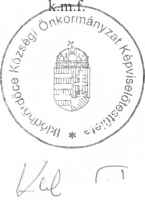 (07J!/^W/Kulman Ferencné jegyzőkönyv hitelesítőSabján Krisztián polgármesterIklódbördőce Községi Önkormányzat Képviselő-testületének 1/2015. (11.20.) önkormányzati rendeleteaz önkormányzat 2015. évi költségvetésérőlIklódbördőce Községi Önkormányzat Képviselő-testülete az Alaptörvény 32. cikk (2) bekezdésében meghatározott eredeti jogalkotói hatáskörében, az Alaptörvény 32. cikk (1) bekezdés f) pontjában meghatározott feladatkörében eljárva 2015. évi költségvetéséről az alábbiakat rendeli el:l-§A rendelet hatályaA rendelet hatálya az önkormányzatra terjed ki.2.8A költségvetés bevételei és kiadásaiA képviselő-testület az önkormányzat 2015. évi költségvetését40.806 ezer Ft költségvetési bevétellel 40.806 ezer Ft költségvetési kiadássalállapítja meg.Az önkormányzat működési, fenntartási célú kiadási előirányzatait a képviselőtestület a következők szerint határozza meg:Működési célú kiadások előirányzata összesen: 36.950 ezer Ft ebből:Az önkormányzat felújítási és felhalmozási célú kiadásai összege 3.260 ezer forint.Az önkormányzat működési tartalékát 700 ezer Ft-ban határozza meg.Az önkormányzat felhalmozási célú tartalékot nem állapít meg.3-8Az önkormányzat 2015. évi jogcímenkénti költségvetési támogatását a rendelet 1. melléklete alapján határozza meg a képviselő-testület.A működési és felhalmozási bevételek és kiadások előirányzatai mérlegszerű bemutatását önkormányzati szinten a 2. melléklet szerint fogadja el a képviselő-testület.A költségvetési bevételeket és költségvetési kiadásokat rovatonként, valamint feladatok és kormányzati funkciók szerinti bontásban a 3., 3.1., 4.1 mellékletek részletezik.Az önkormányzat 2015. évi bevételeit és kiadásait kötelező és önként vállalt feladatok szerinti megosztásban a 4. melléklet szerint határozza meg a képviselő-testület.A 2015. évi előirányzat-felhasználási ütemtervet az 5. melléklet szerint határozza meg az önkormányzat.A képviselő-testület a közvetett támogatásokat azok jellege, összege szerinti részletezettséggel a 6. melléklet szerint hagyja jóvá.4.8A képviselő-testület az önkormányzat létszámkeretét 2 főben állapítja meg.A közfoglalkoztatottak létszámkeretét a képviselő-testület 2 főben állapítja meg.További létszámbővítés csak a képviselőtestület döntése alapján, a szükséges anyagi fedezet biztosításával lehetséges.Az önkormányzat a több éves kihatással járó feladatokat a 7. melléklet szerint határozza meg.A működési hiány belső finanszírozása érdekében a képviselő-testület előző évi pénzmaradványát vonja be.A költségvetés végrehajtásával kapcsolatos vegyes rendelkezésekAz önkormányzat költségvetési gazdálkodására vonatkozó felelősségi szabályokat a 2011. évi CLXXXIX. Törvény tartalmazza.Az önkormányzat az előző évi szabad pénzmaradványa terhére annak jóváhagyásáig kötelezettséget nem vállalhat.A polgármester felhatalmazást kap a költségvetésben meghatározott bevételek beszedésére és a jóváhagyott kiadások teljesítésére.Az önkormányzat e rendeletben meghatározott keretek között úgy köteles megtervezni bevételeit és kiadásait, hogy abból az alapító okiratban meghatározott feladatok ellátása biztosított legyen.Az önkormányzat költségvetésének végrehajtásáért, a gazdálkodás jogszerűségéért, a takarékosság érvényesítéséért és a bevételek beszedéséért és növeléséért az alapfeladatok biztosítása mellett a polgármester a felelős.A költségvetésben jóváhagyott feladatokat a végrehajtás során rangsorolni kell, elsőbbséget kell biztosítani az intézményfinanszírozásnak, az önkormányzat működésével összefüggő kiadásoknak, az adósságszolgálat teljesítésének.A működési kiadásokat időarányosan, felhalmozási és felújítási kiadásokat teljesítményarányosan lehet kiutalni. Ettől eltérő finanszírozás csak a képviselő-testület jóváhagyása szerint történhet.Költségvetési kiadások a költségvetésben megállapított, vagy az év közben módosított kiadási előirányzatok mértékéig teljesíthetők. Többletfeladattal járó, vagy a költségvetési rendeletben nem szereplő új kötelezettségvállalás csak a források egyidejű biztosításával és az előirányzat emelésével egyidejűleg, a költségvetési rendeletmódosítást követően történhet.Az éves gazdálkodás során a gazdaságossági intézkedések eredményeként keletkező pénzügyi többleteket, illetve egyszeri bevételeket lehetőség szerint tartalékba kell helyezni a jövőbeni adósságszolgálat teljesítése érdekében.A képviselő-testület az év közben keletkezett megtakarítás, többletbevétel tárgyévi felhasználásának mértékéről, feltételeiről költségvetési rendeletének módosításával dönt.A normatív állami hozzájárulás igényléséhez szolgáltatott adatokért az adatszolgáltató költségvetési szerv vezetője a felelős. Amennyiben a feladatmutatóhoz kapcsolódó normatív hozzájárulások és támogatások leigényelt összege legalább 5 %-kal meghaladja a ténylegesen járó összeget, és az önkormányzatnak normatív állami támogatás visszafizetési kötelezettsége keletkezik, a helytelen adatszolgáltatásból adódó különbözet és ahhoz kapcsolódó kamat fizetési kötelezettség összege az intézmény költségvetéséből elvonásra kerül.Az önkormányzat bevételi és kiadási előirányzatai saját hatáskörben módosíthatók, a kiadási előirányzatok egymás között átcsoportosíthatók. A polgármester a saját hatáskörében végrehajtott előirányzat-módosításokról, átcsoportosításokról a képviselő-testületet harminc napon belül tájékoztatja.A 2015. évi költségvetés előirányzatainak módosítását az önkormányzatnál - az első negyedév kivételével - negyedévenként kell a képviselő-testület elé terjeszteni. Kiemelt fontosságú előirányzat módosításokat soron kívül a képviselő-testület elé kell terjeszteni.A költségvetés módosításáról szóló rendelettervezetet valamint a zárszámadási rendelet tervezetnek az ezen rendeletben azonos tartalomban és formában kell elkészíteni, ezáltal biztosítva az elfogadott költségvetéssel való összehasonlíthatóságát szerkezeti felépítésben, valamint tartalmában, melyért a jegyző a felelős.Az önkormányzat esetében a polgármester saját hatáskörben engedélyezheti:egyéb, a végrehajtási eljárások során behajthatatlanná vált, valamint bírósági döntéssel alátámasztott behajthatatlan követelés törlését,a 100.000.-Ft értékhatárt el nem érő kisösszegű követelés törlését, amennyiben az önkéntes teljesítésre történő felszólítás harmadszorra is eredménytelenMinden más egyedi esetben követelés csak a képviselő-testület hozzájárulásával törölhető.A hitelfelvétellel kapcsolatos szerződés megkötésének jogát a képviselő-testület a likvid hitel esetén a polgármesterre ruházza át. A polgármester a hitelszerződésről, annak aláírását követő következő képviselő-testületi ülésen köteles tájékoztatást adni.A likvid hitelen kívüli hitelügyekkel kapcsolatos hatáskörök kizárólagosan a képviselőtestületet illetik meg.6.§(1) A bevételek beszedésekor és a kiadások teljesítésekor készpénzkímélő fizetési módot kell alkalmazni. A kiadások készpénzben történő teljesítésére az alábbi esetekben kerülhet sor, figyelemmel a Csömödéri Közös Önkormányzati Hivatal pénzkezelési szabályzatában meghatározott összeghatárra és a készpénzkímélő fizetési módok előnyben részesítésének követelményére:készlet- és kis értékű tárgyi eszköz beszerzésekiküldetés , munkába járási utazási költségtérítésreprezentációs kiadásokkisösszegű szolgáltatási kiadásokelszámolásra felvett előlegektársadalom- és szociálpolitikai juttatások, ellátottak pénzbeli juttatásaiközfoglalkoztatottak munkabére juttatásaipályázatok végrehajtása során felmerülő (banki átutalással nem teljesíthető) kiadásokmunkavállalók személyi juttatásai rendkívül indokolt esetbenj) külső személyi juttatásokk) fizetési előleg és elszámolásra felvett előleg1) egyéb esetekben jogcímtől függetlenül 100.000,- Ft összeget meg nem haladókifizetés.Záró rendelkezések7.8A képviselő-testület tudomásul veszi a polgármester e rendelet hatálybalépéséig a 2015. évi költségvetési rendeletnek megfelelően a bevételek és kiadások teljesítése érdekében tett intézkedéseit.A 2015. január 1. és e rendelet hatályba lépése közötti időszakban beszedett bevételek, teljesített kiadások a költségvetés részét képezikE rendelet a kihirdetését követő napon lép hatályba, rendelkezéseit a 2015. költségvetési év során kell alkalmazni.A rendelet kihirdetéséről a jegyző gondoskodik.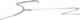 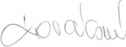 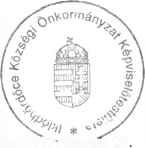 Kovácsné Horváth Anikó jegyzőA rendelet kihirdetéséneknapja: 20F5. febrűar 20/Sabján Krisztián polgármesterI. melléklet 1/2015. (II. 20 .) önkormányzati rendelethez IKLÓDBÖRDŐCE KÖZSÉG ÖNKORMÁNYZATA 2015. ÉVI KÖLTSÉGV ETÉSI TÁMOGATÁSA JOGCÍMENKÉNT2. melléklet az 1/2015. (11.20.) önkormányzati rendelethez IKLÓDBÖRDŐCE KÖZSÉG ÖNKORMÁNYZATA 2015. ÉVI ÖSSZESÍTETT BEVÉTELEI - KIADÁSAIadatok ezer Ft-ban!3. melléklet az 1 /2015. (II.20.) önkormányzati rendelethezIklódbördőce Önkormányzat 2015. évi működési, felhalmozási bevételei és kiadásai rovatonkéntEzer ft-banBEVETELEKElőirányzat Eredeti MódosítottB1 Működési célú tám. államháztartások belülrőlB11 Önkormányzatok műk. tám. B116 Helyi önkormányzat kiég támogatása B16Egyéb működési célú támogás Működési célú fejezeti Működési célú elkülönített. Működési célú EU-s programokra B3 Közhatalmi bevételek B34Vagyoni típusú adók(magánsz. komm. adója) B351 Értékesítési és forgalmi adók(helyi iparűzési adó) B354GépjárműadókB355 Egyéb áruhasználati(talajterhelési díj) B36Egyéb közhatalmi bevételek B4 Működési bevételek B6 Működési célú átvett pénzeszközök Költségvetési működési bevételek összesen:B8 Finanszírozási bevételek3512419890 3913 15234 10728 2589 1917 2422 500 1288 514 100 2003754637546|	01 0|B811 Hitel-, kölcsönfelvétel államháztartáson kívülről B813Maradvány igénybevétele MŰKÖDÉSI BEVÉTELEK ÖSSZESEN:B2 Felhalmozási célú támogatások	1665Felhalmozási célú- LEADERpályázat	1665Felhalmozási célú- vismaior támogatás B5 Felhalmozási bevételek B52lngatlanok értékesítése B7 Felhalmozási célú átvett pénzeszközök B73Egyéb felhalmozási célú átvett pénzeszközök Költségvetési felhalmozási bevétel összesen: B8 Finanszírozási bevételek B811 Hitel-, kölcsönfelvétel államháztartáson kívülről B813Maradvány igénybevétele FELHALMOZÁSI BEVÉTELEK ÖSSZESEN:\BEVETELEK MINDÖSSZESEN	40806 \	0|Ezer Ft-banFalugondnoki szolgálat 2015. évi költségvetési tervezete3.1 melléklet az 1/2015.(11.20.) önkormányzati rendelethez107055 Falugondnoki szolt-últtitás IkóilbiiritÖLCezer Ft4. melléklet az 1 /2015. (11.20.) önkormányzati rendelethez IKLÓDBÖRDŐCE KÖZSÉG ÖNKORMÁNYZATA 2015. ÉVI BEVÉTELEI ÉS KIADÁSAI KÖTELEZŐ ÉS ÖNKÉNT VÁLLALT FELADATOK adatok ezer Ft-ban!4.1 melléklet az 1/2015. (11.20 .) önkormányzati rendelethez IKLÓDBÖRDŐCE KÖZSÉG ÖNKORMÁNYZATA 2015. ÉVI KIADÁSAI KORMÁNYZATI FUNKCIÓNKÉNTadatok ezer Ft-ban!5. melléklet az 1 /2015. (11.20.) önkormányzati rendelethez IKLÓDBÖRDŐCE KÖZSÉG ÖNKORMÁNYZATA 2015. ÉVI ELŐÍRÁNYZATFELHASZNÁLÁSI TERVEadatok ezer Ft-ban!ezer Ft-ban6. melléklet az 1/2015. (11.20 .) önkormányzati rendelehez IKLÓDBÖRDŐCE KÖZSÉG ÖNKORMÁNYZATA KÖZVETETT TÁMOGATÁSOK JOGCÍMEI ÉS ÖSSZEGEIIklódbördőce Községi Önkormányzat Képviselő-testületének2/2015. (11.20.) önkormányzati rendelete a szociális és gyermekvédelmi ellátások helyi szabályairólIklódbördőce Községi Önkormányzat Képviselő-testülete az Alaptörvény 32. cikk (1) bekezdés a) pontjában, 33. cikk (1) bekezdésében, Magyarország helyi önkormányzatairól szóló 2011. évi CLXXXIX. törvény 13.§ (1) bekezdés 8. pontjában, 23.§ (5) bekezdés 11. pontjában, valamint a szociális igazgatásról és a szociális ellátásokról szóló 1993. évi III. törvény (továbbiakban: Szt.) 10.§ (1) bekezdésében, 25.§ (3) bekezdés b) pontjában, 26. §- ban, 32.§ (1) bekezdés b) pontjában, 32.§ (3) bekezdésében, 33.§ (7) bekezdésében, 45.§ (1) bekezdésében, 48.§ (4) bekezdésében, 132.§ (4) bekezdés a), d) és g) pontjaiban, valamint a 134/E. §-ban, a gyermekek védelméről és a gyámügyi igazgatásról szóló 1997. évi XXXI. törvény (továbbiakban: Gyvt.) 18. (2) bekezdésében, a 131. § (1) bekezdésében meghatározott feladatkörében eljárva az alábbi rendeletet (továbbiakban R.) alkotja:A rendelet hatálya 1.8A rendelet hatálya kiterjed Iklódbördőce Község Önkormányzata közigazgatási területén élő, a Szt. 3. § (l)-(2) bekezdésében, a 3.§ (3) bekezdésének a) pontjában meghatározott természetes személyekre.Eljárási rendelkezések 2-§Az ellátások iránti kérelmeket a Csömödéri Közös Önkormányzati Hivatalhoz (8957 Csömödér, Rákóczi út 49., továbbiakban: hivatal) kell benyújtani.A kérelemhez mellékelni kell:az együtt élő személyeknek a jövedelem számítására irányadó időszakra eső jövedelméről szóló igazolást,a gyermek elhelyezéséről vagy gyámrendelésről szóló határozatot,30 napnál nem régebbi igazolást a 18. életévét betöltött, önálló jövedelemmel nem rendelkező, nappali oktatás munkarendje szerint tanulmányokat folytató fiatal felnőtt tanulói vagy hallgatói jogviszonyáról,az e rendeletben meghatározott egyéb igazolásokat.3.8(1) A jövedelmet az alábbiak szerint kell igazolni:munkabérből származó jövedelmet és táppénzt a munkáltató által kiállított igazolással,vállalkozásból származó jövedelem esetén a lezárt adóévről az állami adóhatóság által kiadott igazolással, a le nem zárt időszakra vonatkozóan a könyvelő igazolásával vagy a vállalkozó nyilatkozatával,nyugdíj, egyéb nyugdíjszerű ellátások esetén a kifizető által kiállított nyugdíjközlő lappal,családtámogatási ellátások esetében a kifizető által kiállított irattal (határozat), utolsó havi szelvénnyel, bankszámlakivonattal,gyermektartásdíjat a felvett vagy megfizetett tartásdíj összegét igazoló postai szelvénnyel, bankszámlakivonattal, átvételi elismervénnyel és a tartásdíjat megállapító jogerős bírósági ítélettel, szülők által létrejött megállapodással, nyilatkozattal,munkaügyi szervek által folyósított rendszeres pénzellátást az erről szóló határozattal, utolsó havi szelvénnyel, bankszámlakivonattal,bérbeadásból származó jövedelmet a bérleti szerződéssel,amennyiben az ellátást igénylő jövedelemmel nem rendelkezik, erről szóló nyilatkozatával,a)-h) pontba nem tartozó jövedelem esetén a jövedelem típusának megfelelő igazolás.(2) A rendkívüli támogatás esetében a jövedelemszámításra vonatkozó időszakra a Szt. 10. § (2)-(5) bekezdésében foglaltakat kell alkalmazni.§A benyújtott igazolások, nyilatkozatok tartalmának ellenőrzése érdekében a hivatal megkeresheti:az állami adóhatóságot,a polgárok személyi adatait és lakcímét nyilvántartó szervet,az igazolást kiállító szervet,a munkáltatót.A hivatal a döntés előkészítése során környezettanulmányt készíthet a kérelmező szociális helyzetének tisztázása érdekében. Amennyiben legfeljebb a kérelem beadását megelőző 3 hónapban már készült környezettanulmány, úgy az a döntés során felhasználható.Amennyiben az elvégzett környezettanulmány alapján a kérelmező életkörülményeire tekintettel a jövedelemnyilatkozatban foglaltakat az eljáró hatóság vitatja, felhívhatja a kérelmezőt az általa lakott lakás, illetve a saját és vele közös háztartásban élő közeli hozzátartozója tulajdonában álló vagyon fenntartási költségeit igazoló dokumentumok benyújtására.§(1) A jogosulatlanul, illetve a rosszhiszeműen igénybe vett ellátások megtérítésének elrendelése esetén a hatáskör gyakorlója a Szt. 17.§ (5) bekezdése szerint jár el.(2) A rendeletben nem szabályozott kérdésekben a Szt. 4.§-ában, illetőleg a pénzbeli és természetbeni szociális ellátások igénylésének és megállapításának, valamint folyósításának részletes szabályairól szóló 63/2006. (III.27.) Korm. rendelet 1-13. §-ában foglaltakat értelemszerűen alkalmazni kell.Rendszeres pénzbeli és természetbeni települési támogatások formái Jövedelempótló rendszeres támogatás 6.§Jövedelempótló rendszeres támogatásra való jogosultságot állapít meg a polgármester az önkormányzat közigazgatási területén állandó bejelentett lakóhellyel vagy tartózkodási hellyel rendelkező és ott életvitelszerűen élő aktív korú személynek, akiegészségügyi állapota - 50 %-ot el nem érő, 30 %-ot meghaladó egészségkárosodás - alapján munkavégzésre nem képes,mentális állapota - pszichés betegség, szenvedélybetegség - miatt rendszeres orvosi kezelés alatt áll ésaz állami foglalkoztatási szervvel a kérelme benyújtását megelőző két éven belül legalább egy év időtartamig együttműködött, feltéve, hogy saját maga és a családjának megélhetése nem biztosított, azaz, ha a családnak az egy fogyasztási egységre jutó havi jövedelme nem haladja meg az öregségi nyugdíj mindenkori legkisebb összegének 90 %-át.Fogyasztási egység az (1) bekezdés alkalmazásában a családtagoknak a családon belüli fogyasztási szerkezetet kifejező arányszáma,az első nagykorú családtag arányszáma 1,0, azzal, hogy a gyermekét egyedülálló nevelő szülő arányszáma 0,2-vel növekszik,házas- vagy élettárs arányszáma 0,9,az első és második gyermek arányszáma gyermekenként 0,8,minden további gyermek arányszáma gyermekenként 0,7,a Szt. 4.§ (1) bekezdés d) pont dc) alpontja szerinti fogyatékos gyermek arányszáma 1,0, azzal, hogy a fogyatékos gyermeket a c) és d) pont alkalmazásánál figyelmen kívül kell hagyni,az a) és b) pontok szerinti arányszám 0,2-vel növekszik, ha a személy fogyatékossági támogatásban részesül.Nem állapítható meg a jövedelempótló rendszeres támogatás, ha a kérelmező személy:előzetes letartóztatásban van, elzárás büntetését, illetve szabadságvesztés büntetését tölti,gyermekgondozási segélyben, illetve gyermeknevelési támogatásban részesül,gyermekgondozási segélyre jogosult, a gyermek egyéves korának betöltéséig,a foglalkoztatás elősegítéséről és a munkanélküliek ellátásáról szóló 1991. évi IV. törvény (továbbiakban: Fit.) szerint az álláskeresési támogatás megállapításához szükséges munkaviszonnyal rendelkezik,katonai szolgálatot teljesít,köznevelési vagy felsőoktatási intézményben nappali oktatás munkarendje szerint tanulmányokat folytat, vagyolyan képzésben vesz részt, amelynek keretében a felzárkózást elősegítőmegélhetési támogatásban vagy képzési támogatáskent keresetpótló juttatásban részesül,megváltozott munkaképességű személyek ellátásában részesül,i) egyéb rendszeres pénzellátásban részesül, ideértve az ideiglenes özvegyi nyugdíjat is,j) a Szt. 4. § (1) bekezdés j) pontja szerinti keresőtevékenységet folytat, k) akinek a jövedelempótló rendszeres támogatás visszafizetési kötelezettsége fennáll,1) akinek családja a Szt. 4.§ (1) bekezdés b) pontja szerinti vagyonnal rendelkezik.Meg kell szüntetni a jövedelempótló rendszeres támogatásra való jogosultságát annak a személynek,akire vonatkozóan a (3) bekezdés a)-l) pontja szerinti körülmények valamelyike bekövetkezett,aki a 7.§ szerinti együttműködési kötelezettségét megszegi,a támogatásra való jogosultság feltételeiben bekövetkezett változást a bekövetkezés napjától számított 15 napon belül nem jelenti be a hivatalnak. Ebben az esetben a jogosulatlanul felvett rendszeres támogatást vissza kell követelni.aki a támogatás folyósításának időtartama alatt együttműködési kötelezettségét neki felróható okból egy éven belül ismételten megszegi. Ebben az esetben a támogatás ismételten a támogatás megszüntetésétől számított 3 hónapig nem állapítható meg.aki keresőtevékenységet folytat - kivéve egyszerűsített foglalkoztatásban vesz részt, vagy háztartási munkát végez - a keresőtevékenység első napjától,a támogatásra való jogosultság felülvizsgálata során az együttműködési kötelezettségének nem tesz eleget,a támogatásra való jogosultság felülvizsgálata eredményeként arra nem jogosult,a reá irányadó nyugdíjkorhatárt betölti,aki azt kérelmezi.A (4) bekezdés c) pontja alapján előírt visszafizetési kötelezettség esetén a polgármester - amennyiben az egyösszegű visszafizetés a kérelmező megélhetését veszélyezteti - részletfizetést engedélyezhet.7-§A jövedelempótló rendszeres támogatásban részesülő személy köteles együttműködni a „Napsugár" Családsegítő és Gyermekjóléti Szolgálattal.A jövedelempótló rendszeres támogatásra jogosult személy köteles:a jogosultságot megállapító határozat jogerőre emelkedésétől számított 15 napon belül megjelenni az együttműködésre kijelölt szervnél, nyilvántartásba vétel céljából,együttműködni az együttműködésre kijelölt szervvel a beilleszkedést segítő program elkészítésében,a nyilvántartásba vételtől számított 60 napon belül a megállapodást megkötni,köteles a folyamatos kapcsolattartásra az együttműködésre kijelölt szervvel, és a megállapodásban foglalt időközönként az együttműködésre kijelölt szervnél megjelenni (legalább 3 havonta).A „Napsugár" Családsegítő és Gyermekjóléti szolgálat a támogatás folyósításának időtartama alatt az együttműködés keretében:a) figyelemmel kíséri a határozatban megállapított határidő betartását, és annak megszegése esetén megvizsgálja a mulasztás okát, továbbá a támogatásra jogosult személyt a jogerős határozat alapján - a szervnél történő megjelenésekor - nyilvántartásba veszi,tájékoztatja a támogatásra jogosult személyt a beilleszkedést segítő program elkészítésének menetéről, a programok típusairól, az együttműködés eljárási szabályairól,a nyilvántartásba vételtől számított 60 napon belül a támogatásra jogosult személy bevonásával kidolgozza az egyéni élethelyzethez igazodó beilleszkedést segítő programot, és arról a támogatásban részesülő személlyel írásban megállapodást köt,folyamatosan kapcsolatot tart a támogatásra jogosult személlyel és legalább háromhavonta személyes találkozás útján figyelemmel kíséri a beilleszkedést segítő programban foglaltak betartását,legalább évente írásos értékelést készít a beilleszkedést elősegítő program végrehajtásáról, és amennyiben szükséges - támogatásra jogosult személy bevonásával - módosítja a programot.jelzi a jegyzőnek, ha a támogatásra jogosult személy együttműködési kötelezettségének nem tesz eleget,éves értékelés megküldésével tájékoztatja a jegyzőt a beilleszkedést segítő program végrehajtásáról,vizsgálja, hogy a támogatásra jogosult személy az előírt képzésen, programban való részvételi kötelezettségének eleget tesz-e,az előírt határidők (15 nap, 60 nap) be nem tartása, megjelenés elmulasztása esetén írásban felszólítja a támogatásra jogosult személyt a mulasztás okának igazolására, (betegség esetén orvosi igazolás, egyéb esetben hatóság által kiállított igazolás, mely bizonyítja a mulasztás indokát. A mulasztás igazolását 15 napon belül be kell nyújtani.j) elbírálja a benyújtott igazolási kérelmeket. Igazolási kérelmet csak betegség, és hivatalos ügy intézése miatti akadályoztatás esetén lehet elfogadni.k) az igazolási kérelem elutasítását követő 15 napon belül a mulasztásról értesíti a jegyzőt,(4) A támogatásra jogosult személy beilleszkedését segítő program a következőkre terjedhet ki:„Napsugár" Családsegítő és Gyermekvédelmi Szolgálattal történő kapcsolattartásraegyéni képességeket fejlesztő, vagy életmódformáló foglalkozáson, tanácsadáson történő részvételre,munkavégzésre történő felkészülést segítő programban való részvételre,képzésben való részvételreegyéni esetkezelésre, tanácsadásra,közösségi programokon, szakmai programokon történő részvételre.8.§(1) Az együttműködési kötelezettség megszegésének minősül:jövedelempótló rendszeres támogatásra való jogosultság megállapításáról szóló határozatban megállapított határidő elmulasztása, (pl. megállapodás megkötésére előírt határidő elmulasztása)megjelenési kötelezettség elmulasztása,képzésen való részvétel elmulasztása,előírt programban való részvétel elmulasztása.(2) Az együttműködési kötelezettség megszegését minden esetben köteles a „Napsugár" Családsegítő és Gyermekvédelmi Szolgálat írásban rögzíteni és erről a jegyzőt 15 napon belül értesíteni.§A 7.§ szerinti jövedelempótló rendszeres támogatás iránti kérelemhez mellékelni kell:a 7.§ (1) bekezdés a) pont szerinti esetben az orvos szakértői szerv által kiadott szakértői véleményta 7.§ (1) bekezdés b) pont szerinti esetben a kezelést végző szakorvos által kiállított igazolást a rendszeres orvosi kezelés fennállásáról.§A jövedelempótló rendszeres támogatást a kérelem benyújtásának napjától időarányosan kell megállapítani. Ha a jövedelempótló rendszeres támogatás nem teljes hónapra jár, a támogatás összege az ellátás havi összege harmincad részének és az ellátási napok számának szorzata.A jövedelempótló rendszeres támogatásra való jogosultság feltételeinek fennállása évente legalább egyszer felülvizsgálatra kerül.11. §A támogatás összege:családban élő kérelmező esetében: havi 14.000,- Ftegyedül élő kérelmező esetében: havi 18.000,- Ftgyermekét egyedül nevelő törvényes képviselő esetében: 20.000,- Ft.Települési lakhatási támogatás 12. §A lakhatáshoz nyújtott települési lakhatási támogatás a szociálisan rászoruló háztartások részére a háztartás tagjai által lakott lakás, vagy nem lakás céljára szolgáló helyiség fenntartásával kapcsolatos rendszeres kiadásaik viseléséhez nyújtott hozzájárulás (továbbiakban: lakhatási támogatás). A támogatás a villanyáram-, a víz- és csatornaszolgáltatás, a gázfogyasztás, hulladékkezelési közszolgáltatás költségeihez nyújtott támogatás.Lakhatási támogatásra jogosult az a személy, akinek a háztartásában az egy fogyasztási egységre jutó havi jövedelem nem haladja meg az öregségi nyugdíj legkisebb összegének 250%-át és a háztartás tagjai egyikének sincs vagyona, és a lakásfenntartással kapcsolatos költségek (villanyáram, víz- és csatornaszolgáltatás, gázfogyasztás továbbiakban együtt: rezsiköltség) elérik a háztartás havi nettó összjövedelmének 10%-át.A lakhatási támogatás ugyanazon lakás esetében csak egy jogosult részére állapítható meg, függetlenül a lakásban élő személyek és háztartások számától.A lakhatási támogatás iránti kérelemhez csatolni kell:a közös háztartásban élő személyek jövedelemigazolását és vagyonnyilatkozatát,a rezsiköltségeket igazoló, szolgáltató által kiállított, kérelem benyújtását megelőző havi számla másolatát.(5) A kérelmező részéről a rezsiköltség vonatkozásában elegendő annyi költséget igazolni, mellyel a (2) bekezdés szerinti jogosultsági feltétel teljesül.§A lakhatási támogatás a kérelem benyújtása hónapjának első napjától kerül megállapításra, 12 hónap időtartamra.A lakhatási támogatás folyósítása megszűnik:a lakhatási támogatásra jogosult kérelmére,a jogosult a lakást részben vagy egészben nem lakás céljára szolgálja, vagy a lakás használatát másnak átengedi,a jogosult a lakásban nem él életvitelszerűen,a jogosult a jogosultság feltételeiben bekövetkezett változást a bekövetkezés napjától számított 15 napon belül nem jelenti be a hivatalnak. Ebben az esetben a jogosulatlanul felvett lakhatási támogatást köteles visszafizetni.A (2) bekezdés d) pontjában előírt visszafizetési kötelezettség esetén a polgármester - amennyiben az egyösszegű visszafizetés a kérelmező megélhetését veszélyezteti - részletfizetést engedélyezhet.Amennyiben a lakhatási támogatás folyósítása a (2) bekezdés d) pontjában foglaltak alapján kerül megszüntetésre, úgy a támogatás ugyanarra a lakásra a megszüntetést követő 6 hónapon belül nem állapítható meg.§A lakhatási támogatás mértéke 2.500,- Ft/hó.A lakhatási támogatásról a polgármester dönt.A lakhatási támogatás természetbeni szociális ellátás formájában is biztosítható.Rendkívüli települési támogatás 15. §Rendkívüli települési támogatást kell nyújtani az önkormányzat közigazgatási területén állandó bejelentett lakóhellyel vagy tartózkodási hellyel rendelkező és ott életvitelszerűen élő személynek, aki létfenntartást veszélyeztető, rendkívüli élethelyzetbe került, s emiatt önmaga, illetve családja létfenntartásáról más módon nem tud gondoskodni, vagy alkalmanként jelentkező, nem várt többletkiadásai miatt anyagi segítségre szorul.Létfenntartást veszélyeztető, vagy rendkívüli élethelyzet különösen:családot ért elemi kár,az előre nem tervezett, váratlan kiadás,családban történt haláleset,gyermek bölcsődei elhelyezésével, óvodai nevelésével, iskoláztatásával kapcsolatos egyszeri kiadások, a védőnői szolgálat, illetve egészségügyi intézmény általjavasolt szolgáltatások, ellátások igénybevétele.16. §(1) Rendkívüli települési támogatás állapítható meg annak a személynek, akinek családjában az egy főre jutó havi jövedelem az öregségi nyugdíj mindenkori legkisebb összegének 150 %- át, egyedül élő vagy egyedülálló személy esetén az öregségi nyugdíj mindenkori legkisebb összegének 200 %-át nem haladja meg.Különösen indokolt esetben a (1) bekezdésben foglaltaktól el lehet térni, az abban meghatározott összeghatár - a rászorultság mértékétől függően - egyedi mérlegelés alapján túlléphető.A rendkívüli települési támogatás egyszeri összege - a 19. §-ban foglalt kivétellel - nem lehet kevesebb, mint 1.000,- Ft.A támogatás összege naptári évenként családonként a 100.000,- Ft-ot nem haladhatja meg.Ugyanaz a család egy naptári évben legfeljebb négy alkalommal részesülhet támogatásban.Indokolt esetben a rendkívüli települési támogatás havi rendszerességgel is folyósítható, időtartama az egy évet nem haladhatja meg.17. §(1) A jogosult önhibáján kívüli okból bekövetkező anyagi veszélyhelyzet - különösen elemi kár - esetén a rendkívüli települési támogatás kamatmentes kölcsön formájában is nyújtható, ha:)	a kölcsönben részesülő megállapodásban vállalja a kölcsön összegének havi egyenlő részletekben egy év alatt történő visszafizetését és)	felhatalmazást ad arra, hogy nemfizetés esetén munkabéréből, egyéb jövedelméből a tartozás letiltható.A kölcsön összege legfeljebb 100.000,- Ft-ig terjedhet.A megállapodás megkötéséről, az összeg kifizetéséről és behajtásáról a hivatal gondoskodik.18. §A támogatás folyósítása történhet egyszeri vagy több alkalomra szóló kifizetés formájában. A támogatás több alkalommal történő kifizetése esetén meg kell állapítani a kifizetések időpontját és az alkalmanként kifizetésre kerülő összegeket.Indokolt esetben a támogatás havi rendszerességgel is folyósítható, a folyósítás időtartama az egy évet nem haladhatja meg.A támogatásban részesített személy kötelezhető a támogatás felhasználásáról történő elszámolásra. A határozatban a felhasználás célját ez esetben meg kell határozni.A rendkívüli települési támogatásról a polgármester dönt.19. §Elhunyt személy eltemettetésének költségeihez való hozzájárulásra igényelt rendkívüli települési támogatásra jogosult az eltemettető, a 16.§ (1) bek. meghatározott jövedelemhatárra tekintet nélkül.A kérelmeket a haláleset bekövetkezését követő 60 napon belül lehet benyújtani.Az (1) bekezdésben meghatározott jogcím szerinti kérelemhez mellékelni kell a halotti anyakönyvi kivonat, valamint a temetési költséget igazoló számla másolatát.Az (1) bekezdés szerinti jogcímen megállapított támogatás összege 20.000,- Ft.20. §Amennyiben az ügy összes körülményére tekintettel feltételezhető, hogy a készpénzben nyújtott ellátást nem rendeltetésének megfelelően használja fel a jogosult, részére a rendkívüli települési támogatás természetbeni szociális ellátás formájában is biztosítható.Gyógyszertámogatás21. §Gyógyszertámogatás nyújtható annak az önkormányzat közigazgatási területén állandó bejelentett lakóhellyel vagy tartózkodási hellyel rendelkező és ott életvitelszerűen élő rászoruló személynek, aki a Szt. szerinti közgyógyellátásra nem jogosult és a tartós vagy rendszeres gyógyszerfogyasztás költségét létfenntartása veszélyeztetése nélkül nem tudja fedezni.A támogatás szempontjából rászoruló az a személy, akinek családjában az egy főre számított családi jövedelemhatár nem éri el az öregségi nyugdíj mindenkori legkisebb összegének 200%-át, továbbá a havi rendszeres gyógyító ellátás költségének mértéke:egyedül élő vagy egyedülálló személy esetében az öregségi nyugdíj mindenkori legkisebb összegének 20%-át,többtagú család esetében a 25%-át meghaladja.Egyedül élő, valamint egyedülálló személy esetében a jövedelmi értékhatár az ellátásra való jogosultság szempontjából, az öregségi nyugdíj mindenkori legkisebb összegének 250%- a.A gyógyszertámogatás összege havonta 1.000,- Ft-tól 8.000,- Ft-ig terjedhet.A kérelemhez csatolni kell a család jövedelemigazolását, valamint a háziorvos, (szakorvos) igazolását a gyógyszerfogyasztás szükségességéről és időtartamáról, és a gyógyszertár igazolását a rendszeresen szedett gyógyszerek havi költségéről.A gyógyszertámogatásról a polgármester dönt.Köztemetés 22. §A köztemetésre vonatkozó szabályokat a Szt. 48.§-a tartalmazza.A polgármester az eltemettetésre köteles személyt a köztemetés költségeinek megtérítési kötelezettsége alól részben vagy egészben különös méltánylást érdemlő körülmények fennállása esetén mentesítheti.Különös méltánylást érdemlő körülmény, ha az eltemettetésre köteles személy igazolja, hogy a családban az egy főre jutó jövedelem az öregségi nyugdíj mindenkori legkisebb összegének 200 %-át, egyedül élő esetén a 250 %-át nem haladja meg.Karácsonyi támogatás23. §A képviselőtestület - amennyiben az önkormányzat pénzügyi helyzete lehetővé teszi - karácsonyi támogatást nyújthat a községben élő azon gyermekek és családok részére, akik az önkormányzat közigazgatási területén állandó bejelentett lakóhellyel vagy tartózkodási hellyel rendelkeznek és ott életvitelszerűen élnek.A karácsonyi támogatás formája lehet:0-14 éves korig gyermekek részére mikulás csomag,családok részére szaloncukor, élelmiszercsomag,családok részére pénzbeli támogatás.A karácsonyi támogatást a képviselő-testület egyidejűleg több formában is nyújthatja.A képviselő-testület a karácsonyi támogatást jövedelemre tekintet nélkül biztosítja és formájáról mértékéről évente egy alkalommal, december 22. napjáig határozattal dönt.Szociális alapszolgáltatások 24. §Az önkormányzat a szociális rászorultak részére az alábbi szociális alapszolgáltatásokat biztosítja:étkeztetés,házi segítségnyújtás,családsegítés,jelzőrendszeres házi segítségnyújtás,falugondnoki szolgáltatás.Étkeztetés§Az étkeztetés szociális alapszolgáltatást az önkormányzat a Lovászi Intézményirányító Társuláson keresztül biztosítja.Házi segítségnyújtás§A házi segítségnyújtás szociális alapszolgáltatást az önkormányzat a Lovászi Intézményirányító Társuláson keresztül biztosítja.Jelzőrendszeres házi segítségnyújtás§Az önkormányzat a Kolping Oktatási és Szociális Intézmény fenntartó Szervezettel megkötött megállapodás alapján biztosítja a jelzőrendszeres házi segítségnyújtást.Családsegítés§Az önkormányzat a családsegítésre vonatkozó, a Szt. 64. §-ban meghatározott feladatait a Lenti Kistérségi Többcélú Társulás által fenntartott „Napsugár" Családsegítő és Gyermekjóléti szolgálat útján biztosítja.Falugondnoki szolgáltatás 29. §A falugondnoki szolgáltatást az önkormányzat falugondnok alkalmazásával biztosítja.Személyes gondoskodást nyújtó gyermekjóléti alapellátások30. §A személyes gondoskodást nyújtó gyermekjóléti alapellátásokra vonatkozó rendelkezést a Gyvt. tartalmazza.Gyermekjóléti szolgáltatás31. §Az önkormányzat a gyermekjóléti szolgáltatást a Lenti Kistérség Többcélú Társulása által működtetett „Napsugár" Családsegítő és Gyermekjóléti Szolgálat útján biztosítja.Záró rendelkezések32. §A rendelet 2015. március l-jén lép hatályba.A rendelet hatálybalépésével egyidejűleg hatályát veszíti a szociális ellátásról szóló 13/2013. (XII.20.) önkormányzati rendelet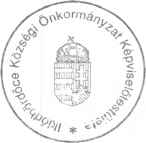 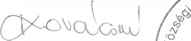 Kovácsné Horváth Anikó jegyzőCsömödér, 2015. február 12.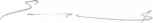 Sabján Krisztián polgármesterKihirdetés napja: 2015. február 20.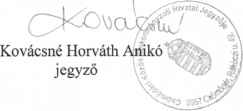 JELENLETI IVIklódbördőce Községi Önkormányzat Képviselőtestületének 2015. február Al. . napjan AS1 órakor tartandó nyilvános üléséreAláírás :NévSabján Krisztián Kulman Ferencné Kárpáti Judit Császár Sándor Szokoli István/polgármester alpolgármester képviselő képviselő képviselőI		sí,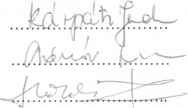 Kovácsné Horváth Anikó jegyzőJegyző megbízásábólj egyzőkönyvvezetőMeghívottak:A nyilvános ülésen részt vett	fő érdeklődő állampolgár.Iklódbördőce község PolgármestereMEGHÍVÓIklódbördőce Községi Önkormányzati Képviselőtestülete a következő ülését 2015. február 12-én (csütörtök) 15,00 órakor tartja, melyre ezúttal tisztelettel meghívom.Az ülés helye: IKSZT épületeIklódbörd őceNapirend:Polgármester beszámolója a két ülés közt végzett munkáról Előadó: Sabján Krisztián polgármesterAz önkormányzat 2015. évi költségvetésének elfogadása Előadó: Sabján Krisztián polgármesterA szociális és gyermekvédelmi ellátások helyi szabályairól szóló rendelet megalkotása Előadó: Kovácsné Horváth Anikó jegyzőLakóhely környezeti állapotáról szóló beszámoló elfogadása Előadó: Sabján Krisztián polgármesterFalugondnok beszámolója a 2014. évben végzett munkájáról Előadó: Sabján Krisztián polgármesterEgyebekIklódbördőce, 2015. február 8.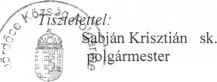 Előterjesztésaz Iklódbördőce Községi Önkormányzat Képviselőtestületének 2015. február 12-én tartandó üléséreTárgy: Az önkormányzat 2015. évi költségvetése Előterjesztő: Sabján Krisztián polgármesterTisztelt Képviselőtestület!Az Országgyűlés a 2014. évi C. törvénnyel megalkotta a Magyarország 2015. évi központi költségvetéséről szóló jogszabályt.A költségvetési törvény állapítja meg a központi szabályozás körébe tartozó önkormányzati forrásokat, s az azokból történő részesedés mértékét.A polgármester kötelezettsége az, hogy a helyi önkormányzat költségvetés-tervezetét a képviselőtestület elé terjessze.Költségvetés-politikai keretekA Kormány az elmúlt évek alatt fenntartható, 3 %-os hiányszint alatt stabilizálta a költségvetést, és visszafordította az államadósság GDP-hez viszonyított arányának a korábbi, tartósan emelkedő trendjét.A Kormány továbbra is elkötelezett a költségvetési hiány, valamint az államadósság csökkenő pályájának biztosításában. A 2015. évet érintő költségvetési politikai prioritásnak tekinti a gazdasági növekedés támogatását, illetve megőrzését. A 2015. évi költségvetés főbb kitűzései között szerepel:a „segély helyett munkát" elv keretében a közmunka-programokban foglalkoztatottak létszámának és a programok forrásának bővítése,a szociális segélyezésben a helyi önkormányzatok szerepének erősítése a bevételi lehetőségeik bővítésével egyidejűleg,a demográfiai helyzet kezelése,a vidék fejlesztése.A Kormány kiemelt célkitűzése a segélyezettek visszavezetése a munka világába. Az elkövetkező évek során a jelenleg foglalkoztatást helyettesítő támogatásban részesülő ellátottak fokozatosan átkerülnek majd a munkaerő-piacra, először várhatóan döntő részben közfoglalkoztatásba, majd az elsődleges munkaerő-piacra.A foglalkozatás élénkítésének szándékával összefüggésben a normatív jövedelempótló ellátások köre szűkül, a foglalkoztatás bővülésével párhuzamosan a segélyekre, a jövedelempótló támogatásokra szánt kiadások érdemben csökkennek. Ugyanakkor erősödik az önkormányzati segélyezést, melyhez a csekélyebb adóerő-képességű önkormányzatok központi költségvetési támogatásban részesülnek.2Az új önkormányzati finanszírozás stabilizálásaA helyi önkormányzatok központi finanszírozása 2015. évben is - a korábbi években kialakított - az önkormányzati feladatellátáshoz igazodó, feladatalapú támogatási rendszerben történik. Ez év fő feladata a helyi önkormányzatok számára a működési hiány nélküli gazdálkodás fiskális feltételeinek erősítése, a kistelepülések további felzárkózásának, az esélyegyenlőség megteremtésének elősegítése, valamint az önkormányzatok által nyújtott közfeladatok és közszolgáltatások színvonalának emelése a költségvetés lehetőségeihez mérten.A rászorulók támogatásáról szóló döntések közelebb kerülnek az érintettekhez. A segélyezésről az eddigiekhez képest sokkal nagyobb mértékben helyben, a településeken születhet döntés. A helyi ismeretek kiaknázása, a költségvetési felelősség és a közpénzek védelme érdekében a rendszeres szociális segély, a lakásfenntartási támogatás, az adósságkezelési támogatás jelenlegi formájában nem működik tovább, ezek a jövőben az önkormányzati segélyezésbe épülnek bele.Az önkormányzatok saját hatáskörben dönthetnek és ez a jelenleginél sokkal nagyobb mértékben az ő költségvetési felelősségük lesz. Ennek érdekében nő az önkormányzatok költségvetési mozgástere is. Az alacsony helyi bevételi képességű önkormányzatok költségvetési támogatást kapnak a segélyezési feladatok ellátásához.Az elmúlt évek tapasztalatai azt mutatják, hogy az önkormányzatok működőképességét az eltérő saját bevételi lehetőségek a feladatalapú finanszírozás mellett is komolyan befolyásolják, így az is nyilvánvalóvá vált, hogy a központi költségvetésnek még erőteljesebben érvényesítenie kell a szolidaritás elvét. Ennek megfelelően 2015. évben fontos változás, hogy míg az önkormányzatokat megillető egyes költségvetési támogatásokat 2015. évben is csökkenti az ún. „beszámítás" összege, ugyanakkor - a szolidaritása elvének fokozottabb érvényesülésével - az alacsony gazdasági potenciállal rendelkező települések felzárkózása érdekében kiegészül a rendszer a pozitív „kiegyenlítés"-sel. Az alacsony helyi adóbevétellel rendelkező települések ilyen módon meghatározott százalékú kiegészítő forrásban részesülnek az alapfeladatait ellátása érdekében, a jelentős iparűzési adóval rendelkező településeket ugyanakkor továbbra is sávosan növekvő mértékben, az eddigiekhez képest is erőteljesebben terheli a beszámítás.Az önkormányzat 2015. évi költségvetéseÖnkormányzatunk 2015. évi költségvetési elkészítésekor 14.903 ezer Ft költségvetésiműködési bevétellel számolt.Gépjárműadóból 514 ezer Ft bevételt terveztünk.A költségvetés összeállításakor termőföld bérbeadásából származó bevétellel nem számoltunk, előző évi tapasztalataink alapján.Önkormányzatunk vállalkozási tevékenységet eddig sem folytatott, s várhatóan 2015. évben sem fog.A képviselőtestület 1999. év második félévétől rendelkezett helyi iparűzési adó bevezetéséről. Ezen a jogcímen 2015. évben 1.288 ezer Ft bevételt tervezhetünk. Magánszemélyek kommunális adójából 500 ezer Ft bevételre számíthatunk.Kiadásaink teljesítését nagymértékben befolyásolják az előbbiekben említett tényezők. Mindenekelőtt kiemelt figyelmet kell fordítanunk a közfeladatok ellátására, beleértve a közösen fenntartott intézmények folyamatos és biztonságos működtetésének megvalósítását.Önkormányzatunk intézményt saját maga nem tart fenn. Az óvodás gyermekek ellátása Csömödérben lévő óvodában történik, az általános iskolás korú gyermekek az intézményi ellátást Pákán és Lentiben veszik igénybe.A háziorvosi ellátás tekintetében Csömödér községhez tartozunk.A védőnői szolgálatot figyelembe véve, községünk szintén Csömödér községhez tartozik, a feladat ellátásához 118 ezer Ft hozzájárulást kell fizetni.Az állampolgárok ügyeinek intézése a csömödéri közös hivatalban valósul meg, a hivatal működtetéséhez saját erővel nem kel hozzájárulni.A gyermekjóléti-családsegítési alapellátási kötelezettségünknek a Lenti Kistérség Többcélú Társulása keretében teszünk eleget.A Társulás keretében több feladatot is ellátunk, kiemelt az együttműködés az egészségügy (központi ügyelet) területén.Az önkormányzati hivatalban a falugondnok 8 órában látja el feladatát. Igyekszünk az aktív korúak ellátásában részesülők részére közfoglalkoztatást biztosítani, ezáltal megvalósul ingatlanjaink, közterületeink rendben tartása.A lakosság korösszetételéből adódóan kiemelt figyelmet kell fordítanunk a szociális ellátásokra.A kedvezőtlen gazdasági folyamatok miatt a szociális ellátásban részesülők számának emelkedése várható.Önkormányzatunk rendeletet alkotott a bölcsődés, óvodás és általános iskolás gyermekek térítési díja egy részének átvállalásáról, valamint az általános iskolások tankönyvtámogatásáról, a közép- és felsőfokú oktatásban részesülő tanulók támogatásáról. Továbbra is működtetjük a falugondnoki szolgálatot. A feladat ellátásához állami támogatás igénylésére van lehetőség.Folyamatosan működik az IKSZT, működéséhez pályázati pénzeszközt tudunk igényelni, az év egy részében.Társulásos formában biztosítjuk a szociális alapellátásokat, a társulás székhelye 2015. január l-jétől Lovásziban van. Szociális jellegű feladataink ellátására 3.114 ezer Ft került betervezésre.A Bursa Hungarica ösztöndíj-rendszerben való részvételünk éves szinten 100 ezer Ft-tal terheli meg költségvetésünket.Önkormányzatunk támogatja a községben működő civil szervezeteket.Felhalmozási célú kiadás keretében a már régóta esedékes járdafelújítás - mely csak a járda bizonyos szakaszát érintené került megtervezésre.Tisztelt Képviselőtestület!Kérem, hogy a fentieket figyelembe véve, az előterjesztést megvitatni, s az önkormányzat 2015. évi költségvetéséről szóló rendeletet megalkotni szíveskedjenek.Iklódbördőce, 2015. január 31.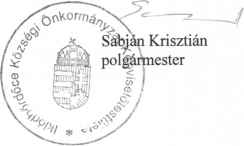 IKLÓDBÖRDŐCE KÖZSÉG ÖNKORMÁNYZATA a Stabilitási tv. 45. § (1) bekezdés a) pontja felhatalmazása alapján kiadott jogszabályban -az adósságot keletkeztető ügyletekhez történő hozzájárulás részletes szabályairól szóló a 353/2011 .(XII.30.) Korm. rendelet- meghatározottak szerinti saját bevételeinek, valamint a Stabilitási tv. 3. § (1) bekezdése szerint adósságot keletkeztető ügyleteiből eredő fizetési kötelezettségeinek a 2015. évi költségvetési évet követő három évre várható összegét az alábbiak szerint állapítja meg:RÉSZLETES INDOKOLÁSA rendelet hatálya 1-8Meghatározza, hogy mely szervre terjed ki a rendelet hatálya.2-4. §A költségvetés bevételei és kiadásaiA 2015. évi költségvetés főösszegei.Tartalmazza az önkormányzat működési és felhalmozási célú kiadásait, a tartalékot, a kötelező és önként vállalt feladatok fedezetétAz önkormányzat létszámkerete, a közvetett támogatások, a több éves kihatással járó feladatok meghatározása.Rendelkezés a hiány módjának finanszírozásáról.A költségvetés végrehajtására vonatkozó szabályok5-6. §A költségvetés végrehajtásának év közben alkalmazandó szabályait tartalmazza.Záró rendelkezés7-8Hatályba léptető rendelkezést tartalmaz.Előzetes hatásvizsgálat Iklódbördőce Község Önkormányzata 2015. évi költségvetéséről szóló rendelete megalkotásáhozTársadalmi-gazdasági hatás:Az önkormányzat pénzügyi-gazdasági működése az állampolgárok által jól követhető, ha a helyi szabályozás a helyi gyakorlatot a magasabb szintű jogszabályokkal összhangban, mindenki számára megismerhető módon rögzíti. Rögzíti a 2015. évi gazdálkodás céljait.Költségvetési hatás:Nem tartalmaz felesleges adminisztratív előírásokat, így költségvetési hatása nincs. Környezeti, egészségi következmények:Nincs ilyen hatás.Adminisztratív terheket befolyásoló hatás:Csak a feltétlenül szükséges mértékű adminisztratív előírásokat tartalmazza. Egyéb hatás: Nincs ilyen hatás.A rendelet megalkotása szükséges jogszabályi előírás kötelezettsége miatt.A rendelet megalkotásának elmaradása esetén várható következmények: negatív értékítélet a választók részéről, törvényességi észrevétel, költségvetési terv és teljesítés összhangjának hiányaA rendelet alkalmazásához szükséges feltételek:A rendelet alkalmazása nem igényel további személyi, tárgyi, pénzügyi feltételeket, s nem igényel szervezeti változást sem.Csömödér, 2015. j anuár 31.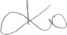 I^OX^hJíKovácsné Horváth AnikójegyzőElőterjesztésIklódbördőce Községi Önkormányzat Képviselő-testületének 2015. február 12-én tartandó üléséreTárgy: Szociális ellátások helyi szabályairól szóló rendelet megalkotása Előterjesztő: Kovácsné Horváth Anikó jegyzőTisztelt Képviselő-testület!A pénzbeli és a természetbeni szociális ellátások rendszere 2015. évtől jelentős mértékben átalakul. Az állam és az önkormányzat segélyezéssel kapcsolatos feladatai élesen elválasztásra kerülnek.A helyi önkormányzatok felelőssége növekszik a helyi közösség szociális biztonságának erősítésében, a szociális segélyek biztosításában.A szociális igazgatásról és szociális ellátásokról szóló 1993. III. törvény (Szt.), valamint a gyermekek védelméről és a gyámügyi igazgatásról szóló 1997. évi XXXI. törvény (Gyvt.) átalakításával kapcsolatos módosítását a Magyarország 2015. évi központi költségvetésének megalapozásáról szóló 2014. évi XCIX. törvény tartalmazza. Néhány kisebb, a jogalkalmazást elősegítő módosítás 2015. január l-jén lépett hatályba, az átalakítást érintő fő szabályozási elemek március l-jén lépnek hatályba.Az Szt. által szabályozott ellátások közül az alábbi ellátások tekintetében a törvény 2015. március l-jétől nem tartalmaz szabályozást:lakásfenntartási támogatásadósságkezelési szolgáltatásméltányossági ápolási díjméltányossági közgyógyellátás.Ezen ellátások, valamit egyéb támogatások nyújtásáról a továbbiakban az önkormányzatok döntenek.A kötelezően nyújtandó ellátásokat 2015. március l-jétől a járási hivatalok állapítják meg. Ezek az ellátások a következők:aktív korúak ellátásaidőskorúak j áradékaápolási díj (alapösszegű, emelt összegű és kiemelt ápolási díj)közgyógyellátás (alanyi és normatív formák)egészségügyi szolgáltatásra való jogosultság.Egyéb támogatás biztosításáról az települési önkormányzatok döntenek. Az önkormányzatok által nyújtható támogatás neve egységesen települési támogatás lesz, amelynek feltételeit, típusait az önkormányzatok határozzák meg.2Lakásfenntartási támogatásA lakásfenntartási támogatás szabályai 2015. március l-jétől kikerülnek a szociális törvényből. Ettől az időponttól kezdődően a támogatás ebben a formában nem állapítható meg a kérelmezők részére.Lakásfenntartási támogatás iránti kérelmet utoljára 2015. február 28-án lehet benyújtani. A már megállapított lakásfenntartási támogatással kapcsolatban - az ellátások fokozatos kivezetése érdekében - az Szt. elfogadott módosítása az alábbi átmeneti rendelkezéseket tartalmazza:A 2015. január l-jén folyamatban lévő, valamint a 2014. december 31-ét követően lakásfenntartási támogatás megállapítása iránt benyújtott kérelem alapján indult ügyekben a lakásfenntartási támogatást - az Szt. 38.§ (8) bekezdésében foglaltaktól eltérően - egy év helyett legfeljebb 2015. február 28-áig terjedő időtartamra lehet megállapítani. A 2015. március l-jét megelőző kezdő időponttal megállapított lakásfenntartási támogatás tekintetében - a jogosultság határozatban megállapított időtartamára vagy annak megszüntetéséig - a 2015. február 28-án hatályos rendelkezéseket kell alkalmazni.Az önkormányzatok a települési támogatás keretében biztosíthatnak támogatást a lakhatáshoz kapcsolódó rendszeres kiadások viseléséhez.Méltányossági közgyógyellátásA méltányossági közgyógyellátás szabályai 2015. március 1-től kikerülnek a szociális törvényből, ettől az időponttól kezdődően biztosítása nem lesz kötelező. Méltányossági közgyógyellátás iránti kérelmet utoljára 2015. február 28-án lehet benyújtani. A korábban hatályos szabályokat kell alkalmazni, tehát az ellátásra való jogosultság egy éves időtartamban fennáll az alábbi esetekben:ha az ellátásra való jogosultságot 2015. március l-jét megelőzően megállapították, vagyha az ellátásra való jogosultság megállapítása iránti eljárás 2015. február 28-án folyamatban van.Az önkormányzatok a települési támogatás keretében biztosíthatnak támogatás a gyógyszerkiadások viseléséhez.Méltányossági ápolási dijAz ellátás biztosítása a települési önkormányzatok számára jelenleg sem kötelező. A méltányossági ápolási díj szabályai 2015. március l-jétől kikerülnek a szociális törvényből. A 2015. március l-jét megelőzően megállapított ellátások az önkormányzat mérlegelésétől függően biztosíthatók 2015. március l-jét követően, települési támogatás formájában. Az önkormányzatok a települési támogatás keretében ellátást biztosíthatnak a 18. életévét betöltött, tartósan beteg személy ápolását, gondozását végző hozzátartozók részére.Önkormányzati segélyAz önkormányzatok által biztosított ellátás neve 2015. március l-jétől egységesen települési támogatás lesz.E támogatás keretében az önkormányzatok az általuk támogatandónak ítélt, rendeletükben szabályozott élethelyzetekre nyújthatnak támogatást. Az önkormányzat kötelezettsége abban áll, hogy a települési támogatásról rendeletet alkosson. Annak eldöntése, hogy e támogatás keretében milyen célokra, mely feltételek teljesülése esetén milyen összegű támogatást nyújt, teljes mértékben az önkormányzat mérlegelési körébe tartozik.Az Szt. által szabott egyetlen kötelezettség az, hogy a képviselőtestület a létfenntartást veszélyeztető rendkívüli élethelyzetbe került, valamint az időszakosan vagy tartósan létfenntartási gonddal küzdő személyi részére rendkívüli települési támogatást köteles nyújtani. A létfenntartást veszélyeztető élethelyzet, a létfenntartási gond meghatározása az önkormányzat jogosultsága, hasonlóan az ilyen helyzetekben nyújtandó támogatás összegének meghatározásához.Az Szt. a települési támogatás keretében biztosítandó juttatások körét példálózóan sorolja fel. Települési támogatás keretében nyújtható támogatás különösen:lakhatáshoz kapcsolódó rendszeres kiadások viseléséhez,a 18. életévét betöltött tartósan beteg hozzátartozójának az ápolását, gondozását végző személy részére,gyógyszerkiadások viseléséhez,a lakhatási kiadásokhoz kapcsolódó hátralékot felhalmozó személyek részére.Az Szt. szabályozása szerint a lakhatáshoz kapcsolódó rendszeres kiadások viseléséhez nyújtott települési támogatást más jogszabály alkalmazásában lakásfenntartási támogatásnak kell tekinteni.A jogszabály tartalmazza továbbá az óvodáztatási támogatás ellátórendszerből történő kivezetését is. A támogatásra vonatkozó rendelkezések a kötelező óvodáztatás bevezetésével összefüggésben, 2015. szeptember 1-vel kerülnek hatályon kívül helyezésre a Gyvt-ből. Tekintettel arra, hogy az ellátás évi két alkalommal illeti meg a jogosultakat, az utolsó folyósításra 2015. júniusában kerül sor.Tisztelt Képviselő-testület!Kérem, hogy a fentiek ismeretében a képviselő-testület alkossa meg rendeletét. Csömödér, 2015. január 28.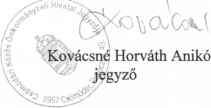 Előzetes hatásvizsgálat Iklódbördőce Község Önkormányzata szociálisellátásokról szóló rendelete megalkotásáhozTársadalmi-gazdasági hatás:A szociális ellátások feltételeinek javítása, az Alaptörvényben meghatározott szociális jogok érvényre juttatása, a szociális biztonság megteremtése és megőrzése az önkormányzat illetékességi területén.Költségvetési hatás:Nem tartalmaz felesleges adminisztratív előírásokat, így költségvetési hatása nincs. Környezeti, egészségi következmények:Nincs ilyen hatás.Adminisztratív terheket befolyásoló hatás:Csak a feltétlenül szükséges mértékű adminisztratív előírásokat tartalmazza. Egyéb hatás: Nincs ilyen hatás.A rendelet megalkotása szükséges, jogszabályi előírás kötelezettsége miatt.A rendelet megalkotásának elmaradása esetén várható következmények: negatív értékítélet a választók részéről, szociális ellátások megállapításának hiányossága, a szociális ellátások biztosításában hátrány.A rendelet alkalmazásához szükséges feltételek:A rendelet alkalmazása nem igényel további személyi, tárgyi, pénzügyi feltételeket, s nem igényel szervezeti változást sem.jegyzőCsömödér, 2015. január 31.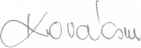 Kovácsné Horváth AnikóRÉSZLETES INDOKLÁS1. § Rendelet hatályának meghatározása2-5. § Eljárási rendelkezések, melyek alkalmazása a kérelmek benyújtása, elbírálása során alkalmazandók6-11. § Az önkormányzat által biztosított jövedelempótló rendszeres támogatás szabályai meghatározása12-14. § Az önkormányzat által biztosított települési lakhatási támogatás szabályai meghatározása15-20. § Rendkívüli települési támogatás folyósítása szabályai rögzítése§ Gyógyszertámogatás folyósítása, hatásköri szabályai megállapítása§ Köztemetés szabályai§ Karácsonyi támogatás (természetbeni ellátásként) való biztosításának szabályai, az önkormányzat aktuális anyagi helyzetének függvényében24-29. § Az önkormányzat által biztosított szociális alapszolgáltatások30-31. § Személyes gondoskodást nyújtó gyermekjóléti ellátások meghatározása32. § Záró rendelkezés - hatályba léptető, illetőleg hatályon kívül helyező rendelkezésElőterjesztésaz Iklódbördőce Községi Önkormányzat Képviselő-testületének 2015. február 12-én tartandó üléséreTárgy: Lakóhely környezeti állapotáról szóló beszámoló Előterjesztő: Sabján Krisztián polgármesterTisztelt Képviselőtestület!Iklódbördőce község Zala megye délnyugati térségében, Lenti várostól kb. 8 km-re elhelyezkedő kistelepülés.Állandó lakosainak száma 316 fő, mely az elmúlt évtizedben - az elvándorlás és a természetes fogyás következtében - folyamatos csökkenést mutatott.Folyamatát ezideig az infrastruktúra területén az utóbbi években bekövetkezett jelentős mértékű fejlődés sem tudta megfordítani. A fejlesztések eredményeként a közművek kiépítésre kerültek: vezetékes ivóvíz, gázvezeték, szennyvízhálózat készült. A lakossági szilárd hulladék elszállítása rendszeres, az önkormányzat évente egy alkalommal lomtalanítást szervez.A településen található lakások többségét - különböző mértékben - a közművekre rákötötték. A községet átszelő, aszfalttal burkolt út a Magyar Közút Nonprofit Zrt. kezelésében van, az önkormányzat kb. 2.480 fm portalanított és 718 fm földes úttal rendelkezik. A falu megközelítése közúton és vasúton lehetséges. Az autóbusz közlekedés viszonylag jó, a közeli kisváros, Lenti jól megközelíthető. Ennek ellenére az elmúlt évek tapasztalata, hogy a ZALA VOLÁN Zrt. járatait szűkíti, ezáltal tovább nehezül az aktív lakosok munkahely teremtési lehetősége.Viszonylag magas az időskorú lakosok aránya. A községben szinte nincs munkalehetőség, a korábban jelen lévő, több embert alkalmazó vállalkozások megszűntek, a munkaképes korúak jellemzően Lentibe járnak dolgozni. A megszűnt termelőszövetkezeti épületekben állattartás folyik, családi vállalkozások keretében.A lakosság összetételében jelentős a roma népesség aránya, a 2014. évi választásokon ismét nemzetiségi önkormányzatot alakítottak.A település életét 5 fős képviselőtestület irányítja.Az önkormányzat intézményt önállóan nem tart fenn.Az óvodai nevelés társulás által fenntartott intézményben valósul meg.A háziorvosi és védőnői szolgálat szintén közösen fenntartott, községünkben rendelés csakheti egy alkalommal van. A háziorvosi feladatát vállalkozás keretében látja el.A községben falugondnoki szolgálat működik, kereskedelmi egység van. A szociális alapszolgáltatásokat társulás keretében biztosítjuk.A településen működik IKSZT, így az állampolgárok, a településen működő civil szervezetek kulturált körülmények között vehetik igénybe a közművelődési lehetőségeketA falu közintézményei rendben tartottak, pályázati pénzeszközök és saját erő igénybevételével folyamatosan, évente tervezetten történik karbantartásuk, felújításuk. A köztemető, az önkormányzati utak, árkok rendben tartása folyamatos. Sajnos, évek óta problémát okoz az olyan területek tisztántartása, gyomnövénytől való mentesítése, ahol a tulajdonosok a falutól messze kerültek, elidősödtek, esetleg ismeretlen helyen tartózkodnak.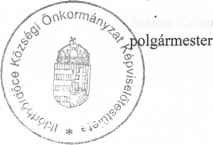 Sabján KrisztiánAz önkormányzat folyamatosan figyelemmel kíséri a lakókörnyezet rendben tartását, több helyi rendeletében is rendelkezett az állampolgárok ezen kötelezettségéről. Ennek tudható be, hogy a falu viszonylag tiszta, rendezett képet mutat.Iklódbördőce, 2015. január 19.Falugondnoki munkám 2014 - évbenEbben az évben végzett teendőim az előző évhez hasonlíthatók. Segítségemet a falubeliek többsége valamilyen formában igényelte. A fiatalok szabadidős tevékenységhez, különböző kérelmek benyúj - tásához kérik segítségemet, míg az idősebb korosztály a heti bevásárlást, receptjeik kiváltását, körzeti orvoshoz vagy ritkábban a lenti rendelőintézetbe történő szállítást, palack cseréjét, házkörüli kisebb javítást tartja fontosabbnak.A körjegyzőségen dolgozókkal jó a kapcsolatom, ami a heti háromszori alkalommal az esetenkénti személyszállítást, hivatalos levelek,segély kérelmek, meghívók, tértivevények, negyedévi szemétszállítási csekkek, egyéb adós levelek célba juttatását jelenti. A környékbeli falugondnokokkal segítjük egymás munkáját vagy együtt oldjuk meg. A Csömödéri Idősek Otthona lakóit egy - két alkalommal közös ünnepségre Lovászi községbe szállítom, ami az éltes korúaknak maradandó élményt jelent.Hagyományokat követve az évközi ünnepségek előkészítésében, lebonyolításában résztvettem. Itt említhető a Szent Márk kápolna hegyi búcsúja, a Hód tanösvény - túra ahol az iskolásokból álló csapatok létszáma meghaladta a 140 főt, aztán a falunap, melynek műsorát a környékbeli emberek is szívesen megnézik, októberi Szüreti-felvonulás, végül az Idősek Napja, valamint a Márton - napi pincejárás a boros gazdák részvételével. A gyerekek a karácsonyi ünnepek előtt a Jézuska - várás ünnepén kisebb műsort adnak, aztán Önkormányzattól ajándékot kaptak. Az Önkormányzathoz tartozó területek évközi rendszeres rendbetételében részt vettem. Ide tartoznak a hivatali épületek udvarai,árkai, a temetők, vasútállomás környéke, szőlőhegyre járó útszélek, árkok, kápolna környéke, a falu bevezető útjainak karbantartása, buszvárók tisztántartása. A munkák során elromlott gépek javíttatásáról, kisebb karbantartásokról is gondoskodtam. Az elmúlt évben az elnyert EU- s pályázatoknak köszönhetően tovább szépült az iklódi, a bördőcei harangláb , valamint a ravatalozó felújításával a falu képe. A tereprendezési munkálatoknál, azok körbekövezésénél dolgoztam. A jövőben is falum felemelkedéséért szeretnék fáradozni.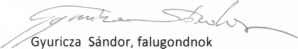 Kelt., Iklódbördőce, 2015. február 21.SorszámaKódja1/2015.(11.12.)2/2015.(11.12.)3/2015.(11.12.)4/2015.(11.12.)Sorszáma (kihirdetés ideje)TárgyaKapcsolódó önkormányzatirendelet (Módosítás, vagy hatályon kívül helyezés)Kódja1/2015. (11.20.)Az önkormányzat 2015. évi költségvetése2/2015. (11.20.)A szociális és gyermekvédelmi ellátások helyi szabályozása13/2013.(XII.20.)MegnevezésSor- szá mtárgyévSaját bevétel és adósságot keletkeztető ügyletből eredő fizetési kötelezettség a tárgyévet követő2016. év2017. év2018. évHelyi adók011888188818881888Osztalékok, koncessziós díjak02Díjak, pótlékok, bírságok0320Tárgyi eszközök, immateriális javak, vagyoni értékű jog értékesítése, vagyonhasznosításból származó bevétel04Részvények, részesedések értékesítése05Vállalat értékesítéséből, privatizációból származó bevételek06Kezességvállalással kapcsolatos megtérülés07Saját bevételek (01+... +07)081908188818881888Saját bevételek (08. sor) 50%-a09954944944944Előző év(ek)ben keletkezett tárgyévet terhelő fizetési kötelezettség (11+...+17)10Felvett, átvállalt hitel és annak tőketartozása11Felvett, átvállalt kölcsön és annak tőketartozása12Hitelviszonyt megtestesítő értékpapír13Adott váltó14Pénzügyi lízing15Halasztott fizetés16Kezességvállalásból eredő fizetési kötelezettség17Tárgyévben keletkezett, illetve keletkező, tárgyévet terhelő fizetési kötelezettség (19+...+25)18Felvett, átvállalt hitel és annak tőketartozása19Felvett, átvállalt kölcsön és annak tőketartozása20Hitelviszonyt megtestesítő értékpapír21Adott váltó22Pénzügyi lízing23Halasztott fizetés24Kezességvállalásból eredő fizetési kötelezettség25Fizetési kötelezettség összesen (10+18)26Fizetési kötelezettséggel csökkentett saját bevétel (09-26)27954944944944személyi jellegű kiadások:8.382ezer Ftmunkaadókat terhelő járulékok:1.869ezer Ftdologi jellegű kiadások:21.531ezer Ftellátottak pénzbeli juttatásai:3.114ezer Ftegyéb működési célú kiadás:2.054ezer Ft.Hozzájárulás jogcíme2015. évi bevétel2015. évi bevétel2015. évi bevétel2015. évi bevételHozzájárulás jogcímelétszámmutatóNormatíva Ft/főHozzájárulás Ft-banI. Helyi önkormányzatok működésének általános támogatása8 720 685a) önkormányzati hivatal működésénak támogatásab) település-üzemeltetéshez kapcsolódó feladataellátás támogatása2 950 298ba) zöldterület gazdálkodással kapcsolatos feladatok ellátásának támogatása1 178 365bb) közvilágítás fenntartásának támogatása896 000bc) köztemető fenntartással kapcsolatos feladatok támogatása533 163bd) közutak fenntartásának támogatása342 770I.lc) egyéb kötelező önkormányzati feladatok támogatása3164 000 000I.ld Lakott külterülettel kapcsolatos feladatok támogatása37 6502. Üdülőhelyi feladatok18 600V. 1.1 kiegészítés az 1.1 jogcímhez1 744 137II. Települési önkormányzatok egyes köznevelési feladatainak támogatása01. Óvodapedagógusok és az óvodapedagógusok nevelő munkáját közvetlenül segítők bértámogatása- óvodapedagógusok átlagbérének és közterheinek elismert összege- óvodapedagógusok nevelő munkáját közvetlenük segítők átlagbérének és közterheinek elismert összege2. Ovodaműködtetési támogatás3. ingyenes és kedvezményes gyermek étkeztetés- óvodában ingyenes- óvodában kedvezményes- iskolában ingyenes- iskolában kedvezményesIII. Települési önkormányzatok szociális és gyermekjóléti feladatainak támogatása4 982 6201. Egyes jövedelempótló támogatások (évközi igénylés alapján)2. Hozzájárulás a pénzbeli szociális ellátásokhoz ( egyösszegű)2 482 6203. Szociális étkeztetés4. Házi segítségnyújtás5. Tanyagondnoki szolgálat122 500 0006. Időskorúak nappali intézményi ellátása7. A települési önkormányzatok által az idősek átmeneti és tartós, valamint a hajléktalan személyek részére nyújtott tartós szociális szakosított ellátási feladatok támogatása összesena) a kötelezően foglalkoztatott szakmai dolgozók bértámogatásab) intézmény üzemeltetési támogatásIII.3 Kistelepülések szociális feladatinak támogatásaIV. Települési önk. kulturális feladatainak támogatása1 200 000Települési önkormányzatok támogatása a nyilvános könyvtári ellátási és a közművelődési feladatokhoz3161 1401 200 000Állami hozzájárulás összesen:14 903 3052013. évi2014. éviEredetiMódosítottMódosítottMódosítottteljesítésteljesítéselőirányzatelőirányzat 1.előirányzat 2.előirányzat 3.I. KIADÁSOKI. KIADÁSOK1. Személyi juttatások83861035983822. Munkaadókat terhelő járulékok és szociális hozzájárulási adó2104241418693. Dologi kiadások875115038215314. Ellátottak pénzbeli juttatásai5846588931145. Egyéb működési célú kiadások6868136720546. Működési kiadások3195535067369500007 Beruházások40208. Felújítások47996623 2609. Egyéb felhalmzási célú kiadások365310. Felhalmozási kiadások4132136823260000A.Költségvetési kiadások összesen36 08748 74940 210000II. BEVÉTELEKII. BEVÉTELEK1 Működési célú támogatások államháztartáson belülről2716030477351242. Közhatalmi bevételek2587254224223. Működési bevételek2471574. Működési célú átvett pénzeszközök5. Működési bevételek2999433176375460006. Felhalmozási célú támogatások államháztartáson belülről655120737. Felhalmozási bevételek99918978. Felhalmozási célú átvett pénzeszközök13888016659. Felhalmozási bevételek1792148501665000B.Költségvetési bevételek összesen31 78648 02639 211000C.4 301723999000IILFINANSZÍROZÁSI BEVÉTELEK1. Belföldi finanszírozás bevételei28772. Értékpapírok bevételei30002. Hitel-, kölcsönfelvétel államháztartáson kivülről54523 Államháztartáson belüli megelőlegezés5963. Maradvány igénybevétele6169159915954. Finanszírozási BEVÉTELEK összesen9046106471595000IV.FINANSZÍROZÁSI KIADÁSOK1. Hitel-, kölcsöntörlesztés államháztartáson kivülre8329Államháztartáson belüli5962. Belföldi értékpapírok kiadásai30003. Finanszírozási KIADÁSOK összesen300083295960001665|0|0|159515953260j01 1Kormányzati funkció megnevezéseÖsszes kiadásÖsszes kiadásÖsszes kiadásÖsszes kiadásEbből K1 Személyi juttatásEbből K1 Személyi juttatásEbből K1 Személyi juttatásEbből K1 Személyi juttatásK2 Munkaadókat terh. jár.K2 Munkaadókat terh. jár.K2 Munkaadókat terh. jár.K2 Munkaadókat terh. jár.K 3 Dologi kiadásokK 3 Dologi kiadásokK 3 Dologi kiadásokK 3 Dologi kiadásokKormányzati funkció megnevezéseEredetiMódos.Módos.EredetiMódos.Módos.EredetiMódos.Módos.EredetiMódos.Módos.Önkormányzatok és önk. hív. ig. tev446523486351482Köztemető-fenntartás és működtetés533533Az önkormányzati vagyonnal való g.171171Köztutak, hidak üzemeltetése, fennt.1241112411Vezetékes műsorelosztás300300Nem veszélyes települési hulladék234234Közvilágítás826826Zöldterület-kezelés948948Város- és községgazd476476Háziorvosi alapellátás531531Fogorvosi alapellátás433433Könyvtári szolgáltatás432432Falugondnoki szolgáltatás29201588434898Közművelődési tev. támogatása379518054921498Közfoglalkoztatás29472281308358Szociális étkeztetés360360K1-3 ÖSSZESEN:31782008382001869002153100Ellátottak pénzbeli juttatásaiK41 Családi támogatások296- rendszeres gyvt.296- óvdáztatási támK45 Foglalkoztatással,kapcs ellátáso342- FHT342K46 Lakhatással kapcs. ellátások331- lakásfenntartási támogatás193- természetben nyújtott lakásfennt.138K48 Egyéb nem intézményi ellátáso2145- rendszeres szociális segély0- átmeneti segély230- temetési segély40- közgyógyellátás0- saját hatáskörben pü-i ellátás100- egyéb önk. rend. megállapított1775K4 Ellátottak pénzbeli juttat, össz.3114| 03114| 00| 00| 00I I 0I I 000Eqyéb működési célú kiadásokSzociális Társ. LovásziÓvodai ellátás-Csömödér400Védőnői szolgálat Csömödér118Pákai Ö.J Óvoda Int. Fennt. Társulás237Lenti Kistérségi Többcélú Társulás379Bursa100Két-Hegyhát Egyesület Iklódbördőce100Csömödér-Kissziget SE20Működési tartalék700K5 Egyéb működési célú összeser205400000000000MUK. KIAD. ÖSSZESEN:3695000MUK. BEV. ÖSSZESEN:37546MÜK. ÖSSZEGEK EGYENLEGE:59600FELHALMOZÁSI KIADASOKK6 Beruházások0Kisvasúti megállóhely kialakításaKisértékú eszközök beszerzéseK7 Felújítások3260Járda felújítás3260K8 Egyéb felhalmozási kiadásokK84Egyéb felhalmozási kiadásFELHALM. KIAD. ÖSSZESEN:326000FELHALM. BEV. ÖSSZESEN:3260FELHALM. OSSZ. EGYENLEGE:00K9 Finanszírozási kiadások596K914 Államháztartáson belüli meg.596KIADÁSI FŐÖSSZEG:4080600BEVÉTELI FŐÖSSZEG:4080600A FOOSSZEGEK EGYENLEGE:000BEVÉTELEKBEVÉTELEK2015. évi előirányzat2015 évi2015 éviBEVÉTELEKBEVÉTELEK2015. évi előirányzateredeti ei.Bl-7 Költségvetési bevételekBl-7 Költségvetési bevételek--B1Működési célú támogatás-B 8 finanszírozási bevételekB 8 finanszírozási bevételek2 920-B813 Maradvány igénybevételeB813 Maradvány igénybevétele-B8131 Előző évi költségvetési m.B8131 Előző évi költségvetési m.-B81Belföldi finanszírozási2 920B816Központi, iránvítószervi2 920normatív állami támogatásnormatív állami támogatás2 500műk. célú tám.műk. célú tám.1921 önkormányzati hj.1 önkormányzati hj.228BEVÉTELEK ÖSSZESEN:BEVÉTELEK ÖSSZESEN:2 9202 920-KIADÁSOKKIADÁSOK2015. évi előirányzatKIADÁSOKKIADÁSOK2015. évi előirányzatSzemélyi juttatásokSzemélyi juttatásokKI 101törvény szerinti illetmény1 528KI 107béren kívüli juttatás60KI 109közlekedési költségtérítésKI 110egyéb költségtérítésKI 113foglalkoztatottak egyéb személyiK122munkavégzésre ir. jogv. nemKI 23egyéb külső személyi juttatás11KI SZEMÉLYI JUTTATÁSOK ÖSSZESEN:KI SZEMÉLYI JUTTATÁSOK ÖSSZESEN:1 5881 588-K2 Munkaadót terhelő iárulékokK2 Munkaadót terhelő iárulékok434434-Dologi kiadásokDologi kiadásokK31 Készlet beszerzésK31 Készlet beszerzés350-K311szakmai anyagok beszerzéseK312üzemeltetési anyagok beszerzése350K32 Kommunkkációs szolgáltatásK32 Kommunkkációs szolgáltatás50K321 informatikai szolgáltaásokK321 informatikai szolgáltaásokK322 egyéb kommunkációs szolg.K322 egyéb kommunkációs szolg.50-K3 3Szolgáltatási kiadásokK3 3Szolgáltatási kiadások307K331közüzemi díjakK334karbantartási szolgáltatások160K336szakmai tevékenységet segítőK337egyéb szolgáltatások147K34 KiküldetésekK34 KiküldetésekK341 | kiküldetések, reklám propagK341 | kiküldetések, reklám propagK35 Különféle bef. és egyéb dologiK35 Különféle bef. és egyéb dologi191K351 működési célú áfaK351 működési célú áfa191K355 | egyéb dologi kiadásK355 | egyéb dologi kiadásK3 DOLOGI KIADÁSOK ÖSSZESEN:K3 DOLOGI KIADÁSOK ÖSSZESEN:898898Kl-3KÖLTSÉGVETÉSI KIADASOK2 920K9Finanszírozási kiadások-KIADASOK ÖSSZESEN:KIADASOK ÖSSZESEN:2 9202 920-_Kötelező feladat | Önként vállalt | ÖsszesenKötelező feladat | Önként vállalt | ÖsszesenKötelező feladat | Önként vállalt | ÖsszesenKötelező feladat | Önként vállalt | ÖsszesenKötelező feladat | Önként vállalt | ÖsszesenKötelező feladat | Önként vállalt | ÖsszesenEredeti előirányzatEredeti előirányzatEredeti előirányzatEredeti előirányzatEredeti előirányzatEredeti előirányzatI.Működési kiadásokMűködési kiadásokMűködési kiadásokMűködési kiadásokI.Működési bevételekMűködési bevételekMűködési bevételekMűködési bevételek1Személyi juttatások8 3828 38211.Működési célú támogatások35 12435 1242.Munkaadókat terhelő járulékok és szociális hozzájárulási adó1 8691 8692.Közhatalmi bevétel2 2022202 4223.Dologi kiadások21 53121 5313.Működési bevétel4.Ellátottak pénzbeli juttatásai3 1143 1144.Működési célú átvett pénzeszköz5.Egyéb működési célú kiadások1 8342202 0545.Működési célú átvett pénzeszköz6.Költségvetési kiadások36 73022036 9506.Költségvetési bevételek37 32622037 5467.Finanszírozási kiadás07.Egyenleg (- hiány, + többlet)59605967.Finanszírozási kiadás08.Belső finanszírozási bevétel07.Finanszírozási kiadás09.Külső finanszírozási bevétel9.Működési célú kiadások összesen36 73022036 95011.Működési célú bevételek összesen37 32622037 54611.Felhalmozási kiadásokFelhalmozási kiadásokFelhalmozási kiadásokFelhalmozási kiadások11.Felhalmozási bevételekFelhalmozási bevételekFelhalmozási bevételekFelhalmozási bevételek1.Beruházások01.Felhalmozási célú támogatások02.Felújítások3 2603 2602Felhalmozási bevétel03Egyéb felhalmozási célú kiadások03Felhalmozási célú átvett pénzeszköz1 6651 6654Költségvetési kiadások3 26003 2604.Költségvetési bevételek1 66501 6655.Finanszírozási kiadás5965965.Egyenleg (- hiány, + többlet)-1 5950-1 5955.Finanszírozási kiadás5965966.Belső finanszírozási bevétel1 5951 5955.Finanszírozási kiadás5965967.Külső finanszírozási bevétel06Felhalmozási célú kiadások összesen3 85603 8568Felhalmozási célú bevételek összesen3 26003 260111Összes kiadásÖsszes kiadásÖsszes kiadásÖsszes kiadásIIIÖsszes bevételÖsszes bevételÖsszes bevételÖsszes bevétel8Költségvetési kiadás39 99022040 21010Költségvetési bevétel38 99122039 2119Finanszírozási kiadás596059611Egyenleg (- hiány, + többlet)-9990-9999Finanszírozási kiadás596059612Belső finanszírozási bevétel1 59501 5959Finanszírozási kiadás596059613Külső finanszírozási bevétel000A.KIADÁSOK ÖSSZESEN l.+U.40 58622040 806B.BEVÉTELEK ÖSSZESEN I.+II.40 586220| 40 806220| 40 806KiadásbólKiadásbólKiadásbólKiadásbólKiadásbólKiadásbólKiadásbólKiadásbólKormányzati funkció számaMegnevezés2015. évi kiadásifsÍM2- S 1 ■3 J .SÜl SS,i.3 s« sMEgyéb működési célú kiadásokEgyéb működési célú kiadásokEgyéb működési célú kiadásokKormányzati funkció száma5! í IifsÍM2- S 1 ■3 J .SÜl SS,|i.3 s« sMműködési célú kiadások államháztartáson belülreműködési célú kiadások államháztartáson kívülretartalék1 3Kötelező feladatok011130.Önkormányzatok és önkormányzati hivatalok jogalkotó és általános igazgatási tevékenysége4 8442 3486351 482379013320.Köztemető-fenntartás és -működtetés533533011350.Az önkormányzati vagyonnal való gazdálkodással kapcsolatos feladatok171171041231.Rövid időtartamú közfoglalkoztatás0041232.Start-munka program - Téli közfoglalkoztatás0041233.Hosszabb időtartamú közfoglalkoztatás2 9472 2813083582045160.Közutak, hidak üzemeltetése12 41112411046020.Vezetések műsorelosztás, városi és kábeltelevíziós rendszerek300300047410.Ár- és belvízvédelemmel összefüggő tevékenvségek0051030.Nem veszélyes (települési) hulladék vegyes (ömlesztett) begyűjtése, szállítása, átrakása234234052020.Szennyvíz gyűjtése, tisztítása, elhelyezése0064010.Közvilágítás826826066010.Zöldterület-kezelés948948066020.Város-, és községgazdálkodási egyéb szolgáltatások476476072111.Háziorvosi alapellátás531531072311.Fogorvosi alapellátás433433074031.Család és nővédelmi egészségügyi gondozás11811874054Komplex egészségfejlesztés0082044.Könyvtári szolgáltatások432432082091.Közművelődés - közösségi és társadalmi részvétel fejlesztése3 7951 8054921 4981082092.Közművelődés - hagyományos közösségi kulturális értékek gondozása0091140.Óvodai nevelés, ellátás működtetési feladatai637637101150.Betegséggel kapcsolatos pénzbeli ellátások, támogatások0102040.Időskorral összefüggő pénzbeli ellátások0104051.Gyermekvédelmi pénzbeli és természetbeni ellátások296296105010.Munkanélküli aktív korúak ellátásai342342106020.Lakásfenntartással, lakhatással összefüggő ellátások331331107051.Szociális étkeztetés360360107052.Házi segítségnyújtás0900070Működési tartalék700700107055.Falugondnoki, tanyagondnoki szolgáltatás2 9201 5884348981107060.Egyéb szociális pénzbeli és természetbeni ellátások, támogatások2 1452 145KÖTELEZŐ FELADATOK ÖSSZESEN36 7308 3821 86921 53131141 134o7004Ónként vállalt feladatok084031.Civil szervezetk működési támogatása120120094270.Egyéb felsőoktatási feladatok100100103010.Elhunyt személyek hátramaradottadnak ellátásai0107060.Egyéb szociális pénzbeli és természetbeni ellátások, támogatások0ÖNKÉNT VÁLLALT FELADATOK ÖSSZESEN220000010012000MŰKÖDÉSI KIADÁSOK MINDÖSSZESEN36 9508 3821 86921 53131141 2341207004MegnevezésjanuárfebruármárciusáprilismájusjúniusjúliusaugusztusszeptemberoktóbernovemberdecemberÖsszesen1.Bevételek2.Működési célú támogatás2 9352 0372 0372 9472 0372 0372 0376 4826 4642 0372 0372 03735 1243.Felhalmozási célú támogatás1 66516654.Közhatalmi bevétel4044044044044044022 4225.Működési bevétel06.Felhalmozási bevétel7.Működési célú átvett pénzeszköz08.Felhalmozási célú átvett pénzeszköz09.Finanszírozási bevételek1 5951 59510.BEVÉTELEK ÖSSZESEN2 9352 4414 1063 3512 0372 0372 0376 8868 4632 4392 0372 03740 80611.Kiadások012.Személyi juttatások1 0781 0781 0781 0445135135135135135135135138 38213.Munkaadókat terhelő járulékok és szociális hozzájárulási adó2072072072071311301301301301301301301 86914.Dologi kiadások9119129129129129129126 2066 20691291291221 53115.Ellátottak pénzbeli juttatásai3203203202102062062063542062063542063 11416.Egyéb működési célú kiadások1721721721721721721721721721721721622 05417.Beruházások018.Felújítások3 2603 26019.Egyéb felhalmozási célú kiadások020.Finanszírozási kiadások59659621.KIAD ÁSOK ÖSSZESEN3 2842 6892 6892 54519341 9331 9337 37510 48719332 081192340 806SorszámKözvetett támogatás jogcíme2015. évben nyújtotttámogatás, kedvezmény összege1.Ellátottak térítési díjának illetve kártérítésének méltányossági alapon történő elengedése2.Lakásépítéshez, lakásfelújításhoz nyújtott kölcsön elengedése3.Helyi adónál, gépjárműadónál biztosított kedvezmény, mentesség1184.Helyiségek, eszközök hasznosításából származó bevételből nyújtott kedvezmény5.Egyéb nyújtott kedvezmény vagy kölcsön elengedése6.ÖSSZESEN:118MegnevezésSorszámtárgyévSaját bevétel és adósságot keletkeztető ügyletből eredő fizetési kötelezettség a tárgyévet követőSaját bevétel és adósságot keletkeztető ügyletből eredő fizetési kötelezettség a tárgyévet követőSaját bevétel és adósságot keletkeztető ügyletből eredő fizetési kötelezettség a tárgyévet követő2016. év2017. év2018. évHelyi adók011888188818881888Osztalékok, koncessziós díjak02Díjak, pótlékok, bírságok0320Tárgyi eszközök, immateriális javak, vagyoni értékű jog értékesítése, vagyonhasznosításból származó bevétel04Részvények, részesedések értékesítése05Vállalat értékesítéséből, privatizációból származó bevételek06Kezességvállalással kapcsolatos megtérülés07Saját bevételek (01+... +07)081908188818881888Saját bevételek (08. sor) 50%-a09954944944944Előző év(ek)ben keletkezett tárgyévet terhelő fizetési kötelezettség (11+...+17)100Felvett, átvállalt hitel és annak tőketartozása11Felvett, átvállalt kölcsön és annak tőketartozása12Hitelviszonyt megtestesítő értékpapír13Adott váltó14Pénzügyi lízing15Halasztott fizetés16Kezességvállalásból eredő fizetési kötelezettség17Tárgyévben keletkezett, illetve keletkező, tárgyévet terhelő fizetési kötelezettség (19+...+25)18Felvett, átvállalt hitel és annak tőketartozása19Felvett, átvállalt kölcsön és annak tőketartozása20Hitelviszonyt megtestesítő értékpapír21Adott váltó22Pénzügyi lízing23Halasztott fizetés24Kezességvállalásból eredő fizetési kötelezettség25Fizetési kötelezettség összesen (10+18)260Fizetési kötelezettséggel csökkentett saját bevétel (09-26)27954944944944